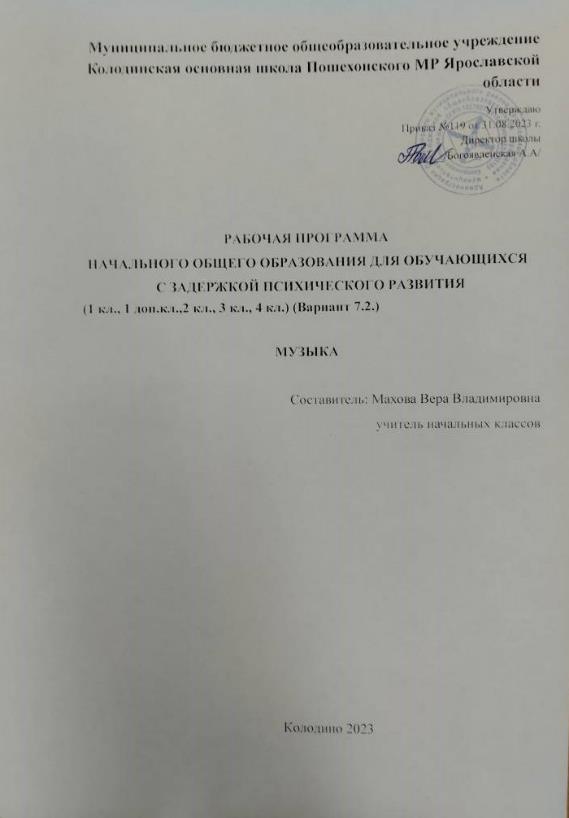 Муниципальное бюджетное общеобразовательное учреждение Колодинская основная школа Пошехонского МР Ярославской областиУтверждаюПриказ №119 от 31.08.2023 г.Директор школы_____/Богоявленская А.А/РАБОЧАЯ ПРОГРАММАНАЧАЛЬНОГО ОБЩЕГО ОБРАЗОВАНИЯ ДЛЯ ОБУЧАЮЩИХСЯС ЗАДЕРЖКОЙ ПСИХИЧЕСКОГО РАЗВИТИЯ(1 кл., 1 доп.кл.,2 кл., 3 кл., 4 кл.) (Вариант 7.2.)МУЗЫКАСоставитель: Махова Вера Владимировна      учитель начальных классов Колодино 2023Федеральная рабочая программа по учебному предмету «Музыка» (далее соответственно – программа по музыке, музыка) включает пояснительную записку, содержание обучения, планируемые результаты освоения программы по музыке. Федеральная рабочая программа по музыке на уровне начального общего образования составлена на основе «Требований к результатам освоения ФАОП НОО для обучающихся с ОВЗ», представленных в Федеральном государственном образовательном стандарте начального общего образования обучающихся с ОВЗ, с учётом распределённых по модулям проверяемых требований к результатам освоения образовательной программы, а также на основе характеристики планируемых результатов духовно-нравственного развития, воспитания и социализации обучающихся, представленной в Программе воспитания.Пояснительная записка отражает общие цели и задачи изучения учебного предмета, характеристику психологических предпосылок к его изучению обучающимися с ЗПР; место в структуре учебного плана, а также подходы к отбору содержания и планируемым результатам.Программа разработана с учётом актуальных целей и задач обучения и воспитания, развития обучающихся с ЗПР и условий, необходимых для достижения личностных, метапредментных и предметных результатов при освоении предметной области «Искусство» (Музыка). ПОЯСНИТЕЛЬНАЯ ЗАПИСКАОбщая характеристика учебного предмета «Музыка»Музыка является неотъемлемой частью культурного наследия, универсальным способом коммуникации. Особенно важна музыка для становления личности младшего школьника — как способ, форма и опыт самовыражения и естественного радостного мировосприятия.В течение периода начального общего музыкального образования необходимо заложить основы будущей музыкальной культуры личности, сформировать представления о многообразии проявлений музыкального искусства в жизни современного человека и общества. Поэтому в содержании образования должны быть представлены различные пласты музыкального искусства: фольклор, классическая, современная музыка, в том числе наиболее достойные образцы массовой музыкальной культуры (джаз, эстрада, музыка кино и др.). При этом наиболее эффективной формой освоения музыкального искусства является практическое музицирование — пение, игра на доступных музыкальных инструментах, различные формы музыкального движения. В ходе активной музыкальной деятельности происходит постепенное освоение элементов музыкального языка, понимание основных жанровых особенностей, принципов и форм развития музыки.Программа предусматривает знакомство обучающихся с некоторым количеством явлений, фактов музыкальной культуры (знание музыкальных произведений, фамилий композиторов и исполнителей, специальной терминологии и т. п.). Однако этот уровень содержания обучения не является главным. Значительно более важным является формирование эстетических потребностей, проживание и осознание тех особых мыслей и чувств, состояний, отношений к жизни, самому себе, другим людям, которые несёт в себе музыка как «искусство интонируемого смысла» (Б. В. Асафьев).Свойственная музыкальному восприятию идентификация с лирическим героем произведения (В. В. Медушевский) является уникальным психологическим механизмом для формирования мировоззрения ребёнка опосредованным недирективным путём. Поэтому ключевым моментом при составлении программы является отбор репертуара, который должен сочетать в себе такие качества, как доступность, высокий художественный уровень, соответствие системе базовых национальных ценностей.Одним из наиболее важных направлений музыкального воспитания является развитие эмоционального интеллекта обучающихся. Через опыт чувственного восприятия и художественного исполнения музыки формируется эмоциональная осознанность, рефлексивная установка личности в целом.Особая роль в организации музыкальных занятий младших школьников принадлежит игровым формам деятельности, которые рассматриваются как широкий спектр конкретных приёмов и методов, внутренне присущих самому искусству — от традиционных фольклорных игр и театрализованных представлений к звуковым импровизациям, направленным на освоение жанровых особенностей, элементов музыкального языка, композиционных принципов.Для обучающихся с ЗПР овладение учебным предметом имеет существенное коррекционное значение. В процессе уроков:происходит развитие и коррекция слухового восприятия;обогащается общий кругозор, способствующий расширению словарного запаса, знаний и представлений об окружающем мире;оказывается благоприятное воздействие на эмоциональную сферу обучающегося;в интересной для обучающихся практической деятельности развиваются логические операции, умения анализировать, наблюдать за явлениями, произвольно направлять и удерживать внимание;совершенствуется возможность саморегуляции во время прослушивания музыкальных произведений и исполнительской деятельности;обогащается чувственный опыт обучающегося.Деятельность обучающихся с ЗПР на уроках должна быть организована с учетом их возможностей. Подбор музыкального материала для исполнения обучающимися осуществляется на доступном для ребенка уровне. Новый материал следует предъявлять развернуто, использовать визуализацию, примеры, практические упражнения и многократно закреплять. Музыкальное воспитание младших школьников с ЗПР будет более эффективным, если:- учитывать специфику музыкальной деятельности младших школьников с ЗПР, характеризующуюся качественным своеобразием: неустойчивостью внимания, повышенной отвлекаемостью; замедленным приемом и переработкой информации; низким уровнем познавательной мотивации; недостатками развития моторики, малым объемом певческого диапазона, что обусловлено нарушением диафрагмального дыхания, дикции, звукопроизношения; задержкой в развитии мелодического, гармонического, тембрового слуха. - рассматривать процесс музыкального воспитания как часть коррекционной работы, направленной не только на развитие собственно-музыкальных способностей обучающегося (слух, ритм, музыкальная память и др.), но и как фактор его социальной адаптации и оздоровления;- включать в содержании уроков специально отобранные произведения разных жанров вокальной и инструментальной музыки, отвечающие внутренней эмоциональной потребности обучающегося в духовном обогащении. Программа предусматривает знакомство обучающихся с ЗПР с некоторым количеством явлений, фактов музыкальной культуры (знание музыкальных произведений, фамилий композиторов и исполнителей, специальной терминологии и т. п.). Однако этот уровень содержания обучения не является главным. Ключевым моментом при составлении программы является отбор репертуара, который должен сочетать в себе такие качества, как доступность, высокий художественный уровень, соответствие системе базовых национальных ценностей;- применять активные виды музыкальной деятельности обучающегося в их взаимосочетании, а именно: слушание музыки, пение, логоритмика, музыкально-ритмические движения и упражнения, игра на детских музыкальных инструментах, использование других видов искусства при восприятии музыки и др. Поэтому в содержании образования представлены различные пласты музыкального искусства: фольклор, классическая, современная музыка, в том числе наиболее достойные образцы массовой музыкальной культуры (джаз, эстрада, музыка кино и др.);- использовать разнообразные формы музыкального воспитания в сочетании уроков музыки с внеурочными видами работы (музыкальные игры, экскурсии, театральные представления, драматизации музыкальных сказок, индивидуальные, групповые, массовые формы) и внешкольные музыкальные занятия младших школьников с ЗПР: посещение музыкальных концертов и спектаклей, слушание музыкальных передач и др.;- использовать игровые формы деятельности на уроках, которые рассматриваются как широкий спектр конкретных приёмов и методов, внутренне присущих самому искусству — от традиционных фольклорных игр и театрализованных представлений к звуковым импровизациям, направленным на освоение жанровых особенностей, элементов музыкального языка, композиционных принципов, а также практическое музицирование — пение, игра на доступных музыкальных инструментах, различные формы музыкального движения.Цели и задачи изучения учебного предмета «Музыка»Основная цель реализации программы — воспитание музыкальной культуры как части всей духовной культуры обучающихся с ЗПР. Основным содержанием музыкального обучения и воспитания является личный и коллективный опыт проживания и осознания специфического комплекса эмоций, чувств, образов, идей, порождаемых ситуациями эстетического восприятия (постижение мира через переживание, самовыражение через творчество, духовно-нравственное становление, воспитание чуткости к внутреннему миру другого человека через опыт сотворчества и сопереживания).В процессе конкретизации учебных целей их реализация осуществляется по следующим направлениям:1) становление системы ценностей обучающихся в единстве эмоциональной и познавательной сферы;2) развитие потребности в общении с произведениями искусства, осознание значения музыкального искусства как универсального языка общения, художественного отражения многообразия жизни;3) формирование творческих способностей ребёнка, развитие внутренней мотивации к музицированию.Важнейшими задачами в начальной школе являются:1. Формирование эмоционально-ценностной отзывчивости на прекрасное в жизни и в искусстве. 2. Формирование позитивного взгляда на окружающий мир, гармонизация взаимодействия с природой, обществом, самим собой через доступные формы музицирования.3. Формирование культуры осознанного восприятия музыкальных образов. Приобщение к общечеловеческим духовным ценностям через собственный внутренний опыт эмоционального переживания.4. Развитие эмоционального интеллекта в единстве с другими познавательными и регулятивными универсальными учебными действиями. Развитие ассоциативного мышления и продуктивного воображения.5. Овладение предметными умениями и навыками в различных видах практического музицирования. Введение ребёнка в искусство через разнообразие видов музыкальной деятельности, в том числе:а) слушание (воспитание грамотного слушателя);б) исполнение (пение, игра на доступных музыкальных инструментах);в) сочинение (элементы импровизации, композиции, аранжировки);г) музыкальное движение (пластическое интонирование, танец, двигательное моделирование и др.);д) исследовательские и творческие проекты. 6. Изучение закономерностей музыкального искусства: интонационная и жанровая природа музыки, основные выразительные средства, элементы музыкального языка.7. Воспитание уважения к цивилизационному наследию России; присвоение интонационно-образного строя отечественной музыкальной культуры. 8. Расширение кругозора, воспитание любознательности, интереса к музыкальной культуре других стран, культур, времён и народов. Место учебного предмета «Музыка» в учебном планеВ соответствии с Федеральным государственным образовательным стандартом начального общего образования учебный предмет «Музыка» входит в предметную область «Искусство», является обязательным для изучения и преподаётся в начальной школе с 1 (включая 1 дополнительный класс) по 4 класс включительно. Программа составлена на основе модульного принципа построения учебного материала и допускает вариативный подход к очерёдности изучения модулей, принципам компоновки учебных тем, форм и методов освоения содержания. Содержание предмета «Музыка» структурно представлено восемью модулям (тематическими линиями), обеспечивающими преемственность с образовательной программой дошкольного и основного общего образования, непрерывность изучения предмета и образовательной области «Искусство» на протяжении всего курса школьного обучения:модуль № 1 «Музыкальная грамота»;модуль № 2 «Народная музыка России»;модуль № 3 «Музыка народов мира»;модуль № 4 «Духовная музыка»;модуль № 5 «Классическая музыка»;модуль № 6 «Современная музыкальная культура»;модуль № 7 «Музыка театра и кино»;модуль № 8 «Музыка в жизни человека».Предлагаемые варианты тематического планирования могут служить примерным образцом при составлении рабочих программ по предмету. Образовательная организация может выбрать один из них либо самостоятельно разработать и утвердить иной вариант тематического планирования, в том числе с учётом возможностей внеурочной и внеклассной деятельности, эстетического компонента Программы воспитания образовательной организации. При этом необходимо руководствоваться принципом регулярности занятий и равномерности учебной нагрузки, которая должна составлять не менее 1 академического часа в неделю. Общее количество — не менее 168 часов (33 часа в 1и 1 дополнительном классах и по 34 часа в год во 2–4 классах).При разработке рабочей программы по предмету «Музыка» образовательная организация вправе использовать возможности сетевого взаимодействия, в том числе с организациями системы дополнительного образования детей, учреждениями культуры, организациями культурно-досуговой сферы (театры, музеи, творческие союзы).Изучение предмета «Музыка» предполагает активную социокультурную деятельность обучающихся, участие в музыкальных праздниках, конкурсах, концертах, театрализованных действиях, в том числе основанных на межпредметных связях с такими дисциплинами образовательной программы, как «Изобразительное искусство», «Литературное чтение», «Окружающий мир», «Основы религиозной культуры и светской этики», «Иностранный язык» и др.СОДЕРЖАНИЕ УЧЕБНОГО ПРЕДМЕТА «МУЗЫКА» ПО МОДУЛЯМ НА УРОВЕНЬ НАЧАЛЬНОГО ОБЩЕГО ОБРАЗОВАНИЯМодуль № 1 «Музыкальная грамота»Данный модуль является вспомогательным и не может изучаться в отрыве от других модулей. Освоение музыкальной грамоты не является самоцелью и всегда подчиняется задачам освоения исполнительского, в первую очередь певческого репертуара, а также задачам воспитания грамотного слушателя. Распределение ключевых тем модуля в рамках календарно-тематического планирования возможно по арочному принципу либо на регулярной основе по 5–10 минут на каждом уроке. Новые понятия и навыки после их освоения не исключаются из учебной деятельности, а используются в качестве актуального знания, практического багажа при организации работы над следующим музыкальным материалом.Модуль № 2 «Народная музыка России»Данный модуль является одним из наиболее значимых. Цели воспитания национальной и гражданской идентичности, а также принцип «вхождения в музыку от родного порога» предполагают, что отправной точкой для освоения всего богатства и разнообразия музыки должна быть музыкальная культура родного края, своего народа, других народов нашей страны. Необходимо обеспечить глубокое и содержательное освоение основ традиционного фольклора, отталкиваясь в первую очередь от материнского и детского фольклора, календарных обрядов и праздников. Особое внимание необходимо уделить подлинному, аутентичному звучанию народной музыки, научить детей отличать настоящую народную музыку от эстрадных шоу-программ, эксплуатирующих фольклорный колорит.Модуль № 3 «Музыка народов мира»Данный модуль является продолжением и дополнением модуля «Народная музыка России». «Между музыкой моего народа и музыкой других народов нет непереходимых границ» — тезис, выдвинутый Д.Б. Кабалевским во второй половине ХХ века, остаётся по-прежнему актуальным. Интонационная и жанровая близость русского, украинского и белорусского фольклора, межнациональные семьи с кавказскими, среднеазиатскими корнями — это реальная картина культурного разнообразия, сохраняющегося в современной России.Не менее важным фактором является принципиальная многомерность современной культуры, вбирающей в себя национальные традиции и стили народов всего мира. Изучение данного модуля в начальной школе соответствует не только современному облику музыкального искусства, но и принципиальным установкам концепции базовых национальных ценностей. Понимание и принятие через освоение произведений искусства — наиболее эффективный способ предупреждения этнических и расовых предрассудков, воспитания уважения к представителям других народов и религий.Модуль № 4 «Духовная музыка»Музыкальная культура Европы и России на протяжении нескольких столетий была представлена тремя главными направлениями — музыкой народной, духовной и светской. В рамках религиозной культуры были созданы подлинные шедевры музыкального искусства. Изучение данного модуля поддерживает баланс, позволяет в рамках календарно-тематического планирования представить обучающимся максимально широкую сферу бытования музыкального искусства (варианты № 1, 3). Однако знакомство с отдельными произведениями, шедеврами духовной музыки возможно и в рамках изучения других модулей (вариант № 2).Модуль № 5 «Классическая музыка»Данный модуль является одним из важнейших. Шедевры мировой музыкальной классики составляют золотой фонд музыкальной культуры. Проверенные временем образцы камерных и симфонических сочинений позволяют раскрыть перед обучающимися богатую палитру мыслей и чувств, воплощённую в звуках музыкальным гением великих композиторов, воспитывать их музыкальный вкус на подлинно художественных произведениях.Модуль № 6 «Современная музыкальная культура»Наряду с важнейшими сферами музыкальной культуры (музыка народная, духовная и светская), сформировавшимися в прошлые столетия, правомерно выделить в отдельный пласт современную музыку. Объективной сложностью в данном случае является вычленение явлений, персоналий и произведений, действительно достойных внимания, тех, которые не забудутся через несколько лет как случайное веяние моды. В понятие «современная музыка» входит широкий круг явлений (от академического авангарда до фри-джаза, от эмбиента до рэпа и т. д.), для восприятия которых требуется специфический и разнообразный музыкальный опыт. Поэтому в начальной школе необходимо заложить основы для последующего развития в данном направлении. Помимо указанных в модуле тематических блоков, существенным вкладом в такую подготовку является разучивание и исполнение песен современных композиторов, написанных современным музыкальным языком. При этом необходимо удерживать баланс между современностью песни и её доступностью детскому восприятию, соблюдать критерии отбора материала с учётом требований художественного вкуса, эстетичного вокально-хорового звучания.Модуль № 7 «Музыка театра и кино»Модуль «Музыка театра и кино» тесно переплетается с модулем «Классическая музыка», может стыковаться по ряду произведений с модулями «Современная музыка» (мюзикл), «Музыка в жизни человека» (музыкальные портреты, музыка о войне).Для данного модуля особенно актуально сочетание различных видов урочной и внеурочной деятельности, таких как театрализованные постановки силами обучающихся, посещение музыкальных театров, коллективный просмотр фильмов.Модуль № 8 «Музыка в жизни человека»Главное содержание данного модуля сосредоточено вокруг рефлексивного исследования обучающимися психологической связи музыкального искусства и внутреннего мира человека. Основным результатом его освоения является развитие эмоционального интеллекта школьников, расширение спектра переживаемых чувств и их оттенков, осознание собственных душевных движений, способность к сопереживанию как при восприятии произведений искусства, так и в непосредственном общении с другими людьми. Формы бытования музыки, типичный комплекс выразительных средств музыкальных жанров выступают как обобщённые жизненные ситуации, порождающие различные чувства и настроения. Сверхзадача модуля — воспитание чувства прекрасного, пробуждение и развитие эстетических потребностей.СОДЕРЖАНИЕ УЧЕБНОГО ПРЕДМЕТА «МУЗЫКА» ПО ГОДАМ ОБУЧЕНИЯ1 КЛАССМодуль № 1 «Музыкальная грамота»Весь мир звучит. Звуки музыкальные и шумовые. Свойства звука: высота, громкость, длительность, тембр. ЗвукорядНотный стан, скрипичный ключ. Ноты первой октавы. Интонация. Выразительные и изобразительные интонации.Модуль № 2 «Народная музыка России»Край, в котором ты живёшь. Музыкальные традиции малой Родины. Песни, обряды, музыкальные инструменты. Русский фольклор. Русские народные песни (трудовые, солдатские, хороводные и др.).Детский фольклор (игровые, заклички, потешки, считалки, прибаутки). Русские народные музыкальные инструменты. Народные музыкальные инструменты (балалайка, рожок, свирель, гусли, гармонь, ложки).Модуль №3 «Музыка народов мира»Музыка наших соседей. Фольклор и музыкальные традицииБелоруссии, Украины, Прибалтики (песни, танцы, обычаи, музыкальные инструменты).Модуль № 4 «Духовная музыка»Звучание храма Колокола. Колокольность в музыке русских композиторов. Песни верующих. Молитва, хорал, песнопение, духовный стих. Инструментальная музыка в церкви. Орган и его роль в богослужении. Творчество И. С. Баха.Модуль № 5 «Классическая музыка»Композиторы — детям. Детская музыка П. И. Чайковского, С. С. Прокофьева, Д. Б. Кабалевского и др. Понятие жанра.Песня, танец, марш. Оркестр. Оркестр — большой коллектив музыкантов. Дирижёр, партитура, репетиция. Жанр концерта — музыкальное соревнование солиста с оркестром. Музыкальные инструменты. Фортепиано. Рояль и пианино. История изобретения фортепиано, «секрет» названия инструмента (форте + пиано). «Предки» и «наследники» фортепиано (клавесин, синтезатор). Флейта Предки современной флейты. Легенда о нимфе Сиринкс. Музыка для флейты соло, флейты в сопровождении фортепиано, оркестра. Скрипка, виолончель. Певучесть тембров струнных смычковых инструментов. Композиторы, сочинявшие скрипичную музыку. Знаменитые исполнители, мастера, изготавливавшие инструменты.Модуль № 7 «Музыка театра и кино»Музыкальная сказка на сцене, на экране. Характеры персонажей, отражённые в музыке.Модуль № 8 «Музыка в жизни человека»Красота и вдохновение. Стремление человека к красоте. Особое состояние — вдохновение. Музыка — возможность вместе переживать вдохновение, наслаждаться красотой. Музыкальное единство людей — хор, хоровод. Музыкальные пейзажи. Образы природы в музыке. Настроение музыкальных пейзажей. Чувства человека, любующегося природой. МузыкальныеПортреты. Музыка, передающая образ человека, его походку, движения, характер, манеру речи. 1 ДОПОЛНИТЕЛЬНЫЙ КЛАССМодуль № 1 «Музыкальная грамота»Ритм. Звуки длинные и короткие (восьмые и четвертные длительности), такт, тактовая черта. Ритмический рисунок. Паузы. Ритмические рисунки. Ритмическая партитура. Длительности: половинная, целая, четверть, восьмая, шестнадцатые. Высота звуков. Регистры. Ноты певческого диапазона. Расположение нот на клавиатуре. Знаки альтерации (диезы, бемоли, бекары).Модуль № 2 «Народная музыка России»Сказки, мифы и легенды. Народные сказители. Русские народные сказания, былины. Эпос народов России. Сказки и легенды о музыке и музыкантах.Модуль №3 «Музыка народов мира»Музыка наших соседей. Фольклор и музыкальные традиции Белоруссии, Украины, Прибалтики (песни, танцы, обычаи, музыкальные инструменты).Модуль № 4 «Духовная музыка»Звучание храма. Колокольные звоны (благовест, трезвон и др.). Звонарские приговорки. Колокольность в музыке русских композиторов. Песни верующих. Образы духовной музыки в творчестве композиторов-классиков. Инструментальная музыка в церкви. Орган и его роль в богослужении. Творчество И. С. Баха. Религиозные праздники. Праздничная служба, вокальная (в том числе хоровая) музыка религиозного содержания.Модуль № 5 «Классическая музыка»Композиторы — детям. Детская музыка П. И. Чайковского, С. С. Прокофьева, Д. Б. Кабалевского и др. Понятие жанра.Песня, танец, марш. Оркестр. Оркестр — большой коллектив музыкантов. Дирижёр, партитура, репетиция. Жанр концерта — музыкальное соревнование солиста с оркестром.  Скрипка, виолончель. Певучесть тембров струнных смычковых инструментов. Композиторы, сочинявшие скрипичную музыку. Знаменитые исполнители, мастера, изготавливавшие инструменты.Модуль № 7 «Музыка театра и кино»Музыкальная сказка на сцене, на экране. Тембр голоса. Соло. Хор, ансамбль.Модуль № 8 «Музыка в жизни человека»Какой же праздник без музыки? Музыка, создающая настроение праздника. Музыка в цирке, на уличном шествии, спортивном празднике. Танцы, игры и веселье. Музыка — игра звуками. Танец — искусство и радость движения. Примеры популярных танцев. Музыка на войне, музыка о войне. Военная тема в музыкальном искусстве. Военные песни, марши, интонации, ритмы, тембры (призывная кварта, пунктирный ритм, тембры малого барабана, трубы и т. д.).2 КЛАССМодуль № 1 «Музыкальная грамота»Мелодия. Мотив, музыкальная фраза. Поступенное, плавное движение мелодии, скачки. Мелодический рисунок. Сопровождение. Аккомпанемент. Остинато. Вступление, заключение, проигрыш. Песня. Куплетная форма. Запев, припев. Лад. Понятие лада. Семиступенные лады мажор и минор. Тональность. Гамма. Тоника, тональность. Знаки при ключе. Мажорные и минорные тональности (до 2–3 знаков при ключе). Интервалы. Понятие музыкального интервала. Тон, полутон. Консонансы: терция, кварта, квинта, секста, октава. Диссонансы: секунда, септима. Вариации. Понятие музыкального интервала. Тон, полутон. Консонансы: терция, кварта, квинта, секста, октава. Диссонансы: секунда, септима. Музыкальный язык. Темп, тембр. Динамика (форте, пиано, крещендо, диминуэндо и др.). Штрихи (стаккато, легато, акцент и др.).Модуль № 2 «Народная музыка России»Русский фольклор. Русские народные песни (трудовые, солдатские, хороводные и др.).Детский фольклор (игровые, заклички, потешки, считалки, прибаутки). Русские народные музыкальные инструменты. Инструментальные наигрыши. Плясовые мелодии. Народные праздники. Обряды, игры, хороводы, праздничная символика — на примере одного или нескольких народных праздников. Фольклор в творчестве профессиональных музыкантов. Собиратели фольклора. Народные мелодии в обработке композиторов. Народные жанры, интонации как основа для композиторского творчества.Модуль №3 «Музыка народов мира»Кавказские мелодии и ритмы. Музыкальные традиции и праздники, Народные инструменты и жанры. Композиторы и музыканты-исполнители Грузии, Армении, Азербайджана. Близость музыкальной культуры этих стран с российскими республиками Северного Кавказа.Модуль № 4 «Духовная музыка»Звучание храма Колокола. Колокольность в музыке русских композиторов. Песни верующих. Образы духовной музыки в творчестве композиторов-классиков.Модуль № 5 «Классическая музыка»Композиторы — детям.  Детская музыка П. И. Чайковского, С. С. Прокофьева, Д. Б. Кабалевского и др. Понятие жанра.Песня, танец, марш.  Фортепиано.  Рояль и пианино. История изобретения фортепиано, «секрет» названия инструмента (форте + пиано). «Предки» и «наследники» фортепиано (клавесин, синтезатор). Музыкальные инструменты. Скрипка, альт, виолончель, контрабас. Композиторы, сочинявшие скрипичную музыку. Знаменитые исполнители, мастера, изготавливавшие инструменты. Программная музыка. Программное название, известный сюжет, литературный эпиграф. Симфоническая музыка. Симфонический оркестр. Тембры, группы инструментов. Симфония, симфоническая картина. Европейские композиторы-классики. Творчество выдающихся зарубежных композиторов. Русские композиторы-классики. Творчество выдающихся отечественных композиторов. Мастерство исполнителя. Творчество выдающихся исполнителей — певцов, инструменталистов, дирижёров. Консерватория, филармония, конкурс имени П. И. Чайковского.Модуль № 7 «Музыка театра и кино»Театр оперы и балета. Особенности музыкальных спектаклей. Балет. Опера. Солисты, хор, оркестр, дирижёр в музыкальном спектакле. Опера. Главные герои и номера оперного спектакля. Ария, хор, сцена, увертюра — оркестровое вступление. Отдельные номера из опер русских и зарубежных композиторов.Модуль № 8 «Музыка в жизни человека»Главный музыкальный символ. Главный музыкальный символ нашей страны. Традиции исполнения Гимна России. Другие гимны. Музыкальные пейзажи.  Музыка — выражение глубоких чувств, тонких оттенков настроения, которые трудно передать словами. Музыкальные портреты. «Портреты», выраженные в музыкальных интонациях. Искусство времени. Музыка — временно́е искусство. Погружение в поток музыкального звучания. Музыкальные образы движения, изменения и развития.3 КЛАССМодуль № 1 «Музыкальная грамота»Размер. Равномерная пульсация. Сильные и слабые доли. Размеры 2/4, 3/4, 4/4. Ритмические рисунки в размере 6/8. Размер 6/8. Нота с точкой. Шестнадцатые. Пунктирный ритм. Пентатоника. Пентатоника — пятиступенный лад, распространённый у многих народов. Ноты в разных октавах. Ноты второй и малой октавы. Басовый ключ.Модуль № 2 «Народная музыка России»Жанры музыкального фольклора. Фольклорные жанры, общие для всех народов: лирические, трудовые, колыбельные песни, танцы и пляски. Традиционные музыкальные инструменты. Первые артисты, народный театр. Скоморохи. Ярмарочный балаган. Вертеп.Модуль №3 «Музыка народов мира»Музыка народов Европы. Танцевальный и песенный фольклор европейских народов. Канон. Странствующие музыканты. Карнавал. Музыка Испании и Латинской Америки. Фламенко. Искусство игры на гитаре, кастаньеты, латиноамериканские ударные инструменты. Танцевальные жанры. Профессиональные композиторы и исполнители. Музыка США. Смешение традиций и культур в музыке Северной Америки. Африканские ритмы, трудовые песни негров. Спиричуэлс. Джаз. Творчество Дж. Гершвина.Модуль № 4 «Духовная музыка»Искусство Русской православной церкви. Музыка в православном храме. Традиции исполнения, жанры (тропарь, стихира, величание и др.). Музыка и живопись, посвящённые святым. Образы Христа, Богородицы.Модуль № 5 «Классическая музыка»Композитор — исполнитель — слушатель. Кого называют композитором, исполнителем? Нужно ли учиться слушать музыку? Что значит «уметь слушать музыку»? Концерт, концертный зал. Правила поведения в концертном зале. Человеческий голос — самый совершенный инструмент. Вокальная музыка. Бережное отношение к своему голосу. Известные певцы. Жанры вокальной музыки: песни, вокализы, романсы, арии из опер. Кантата. Песня, романс, вокализ, кант. Инструментальная музыка. Жанры камерной инструментальной музыки: этюд, пьеса. Альбом. Цикл. Сюита. Соната. Квартет.Модуль № 6 «Современная музыкальная культура»Джаз. Особенности джаза: импровизационность, ритм (синкопы, триоли, свинг). Музыкальные инструменты джаза, особые приёмы игры на них. Творчество джазовых музыкантов.Модуль № 7 «Музыка театра и кино»Балет. Хореография — искусство танца. Сольные номера и массовые сцены балетного спектакля. Фрагменты, отдельные номера из балетов отечественных композиторов. Сюжет музыкального спектакля.  Либретто. Развитие музыки в соответствии с сюжетом. Оперетта, мюзикл. История возникновения и особенности жанра. Отдельные номера из оперетт И. Штрауса, И. Кальмана, мюзиклов Р. Роджерса, Ф. Лоу и др. Патриотическая и народная тема в театре и кино. Патриотическая и народная тема в театре и кино. История создания, значение музыкально-сценических и экранных произведений, посвящённых нашему народу, его истории, теме служения Отечеству. Фрагменты, отдельные номера из опер, балетов, музыки к фильмам.Модуль № 8 «Музыка в жизни человека» Музыкальные пейзажи. Музыка — выражение глубоких чувств, тонких оттенков настроения, которые трудно передать словами. Музыкальные портреты. «Портреты», выраженные в музыкальных интонациях. Музыка на войне, музыка о войне. Военная тема в музыкальном искусстве. Военные песни, марши, интонации, ритмы, тембры (призывная кварта, пунктирный ритм, тембры малого барабана, трубы и т. д.).4 КЛАССМодуль № 1 «Музыкальная грамота»Музыкальная форма. Контраст и повтор как принципы строения музыкального произведения. Двухчастная, трёхчастная и трёхчастная репризная форма. Рондо: рефрен и эпизоды. Гармония. Аккорд. Трезвучие мажорное и минорное. Понятие фактуры. Фактуры аккомпанемента: бас-аккорд, аккордовая, арпеджио. Дополнительные обозначения в нотах. Реприза, фермата, вольта, украшения (трели, форшлаги).Модуль № 2 «Народная музыка России»Фольклор народов России. Музыкальные традиции, особенности народной музыки республик Российской Федерации. Жанры, интонации, Музыкальные инструменты, музыканты-исполнители.Модуль №3 «Музыка народов мира»Музыка Японии и Китая. Древние истоки музыкальной культуры стран Юго-Восточной Азии. Императорские церемонии, музыкальные инструменты. Пентатоника. Музыка Средней Азии. Музыкальные традиции и праздники, народные инструменты и современные исполнители Казахстана, Киргизии, и других стран региона. Певец своего народа. Интонации народной музыки в творчестве зарубежных композиторов — ярких представителей национального музыкального стиля своей страны. Диалог культур. Культурные связи между музыкантами разных стран. Образы, интонации фольклора других народов и стран в музыке отечественных и зарубежных композиторов (в том числе образы других культур в музыке русских композиторов и русские музыкальные цитаты в творчестве зарубежных композиторов).Модуль № 4 «Духовная музыка»Религиозные праздники. Праздничная служба, вокальная (в том числе хоровая) музыка религиозного содержания.Модуль № 5 «Классическая музыка»Симфоническая музыка. Симфонический оркестр. Тембры, группы инструментов. Симфония, симфоническая картина. Русские композиторы-классики. Творчество выдающихся отечественных композиторов. Европейские композиторы-классики. Творчество выдающихся зарубежных композиторов. Мастерство исполнителя. Творчество выдающихся исполнителей — певцов, инструменталистов, дирижёров. Консерватория, филармония, Конкурс имени П. И. Чайковского.Модуль № 6 «Современная музыкальная культура»Современные обработки классической музыки. Понятие обработки, творчество современных композиторов и исполнителей, обрабатывающих классическую музыку. Проблемная ситуация: зачем музыканты делают обработки классики? Исполнители современной музыки. Творчество одного или нескольких исполнителей современной музыки, популярных у молодёжи. Электронные музыкальные инструменты. Современные «двойники» классических музыкальных инструментов: синтезатор, электронная скрипка, гитара, барабаны и т. д. Виртуальные музыкальные инструменты в компьютерных программах.Модуль № 7 «Музыка театра и кино»Кто создаёт музыкальный спектакль? Профессии музыкального театра: дирижёр, режиссёр, оперные певцы, балерины и танцовщики, художники и т.д. Сюжет музыкального спектакля. Действия и сцены в опере и балете. Контрастные образы, лейтмотивы.Модуль № 8 «Музыка в жизни человека» Музыкальные пейзажи. Музыка — выражение глубоких чувств, тонких оттенков настроения, которые трудно передать словами. Танцы, игры и веселье. Примеры популярных танцев. Музыка на войне, музыка о войне. Военная тема в музыкальном искусстве. Военные песни, марши, интонации, ритмы, тембры (призывная кварта, пунктирный ритм, тембры малого барабана, трубы и т. д.).ПЛАНИРУЕМЫЕ РЕЗУЛЬТАТЫ ОСВОЕНИЯ УЧЕБНОГО ПРЕДМЕТА «МУЗЫКА» НА УРОВНЕ НАЧАЛЬНОГО ОБЩЕГО ОБРАЗОВАНИЯСпецифика эстетического содержания предмета «Музыка» обусловливает тесное взаимодействие, смысловое единство трёх групп результатов: личностных, метапредметных и предметных.Личностные результатыЛичностные результаты освоения рабочей программы по музыке для начального общего образования достигаются во взаимодействии учебной и воспитательной работы, урочной и внеурочной деятельности. Они должны отражать готовность обучающихся с ЗПР руководствоваться системой позитивных ценностных ориентаций, в том числе в части:Гражданско-патриотического воспитания:осознание российской гражданской идентичности; знание Гимна России и традиций его исполнения, уважение музыкальных символов и традиций республик Российской Федерации; проявление интереса к освоению музыкальных традиций своего края, музыкальной культуры народов России; уважение к достижениям отечественных мастеров культуры; стремление участвовать в творческой жизни своей школы, города, республики.Духовно-нравственного воспитания:понимание индивидуальности каждого человека; проявление сопереживания, уважения и доброжелательности; готовность придерживаться принципов взаимопомощи и творческого сотрудничества в процессе непосредственной музыкальной и учебной деятельности.Эстетического воспитания:восприимчивость к различным видам искусства, музыкальным традициям и творчеству своего и других народов; умение видеть прекрасное в жизни, наслаждаться красотой; стремление к самовыражению в разных видах искусства на доступном для обучающегося с ЗПР уровне.Ценности научного познания: первоначальные представления о единстве и особенностях художественной и научной картины мира; познавательные интересы, активность, инициативность, любознательность и самостоятельность в познании.Физического воспитания, формирования культуры здоровья и эмоционального благополучия:соблюдение правил здорового и безопасного (для себя и других людей) образа жизни в окружающей среде; бережное отношение к физиологическим системам организма, задействованным в музыкально-исполнительской деятельности (дыхание, артикуляция, музыкальный слух, голос); профилактика умственного и физического утомления с использованием возможностей музыкотерапии.Трудового воспитания: установка на посильное активное участие в практической деятельности; трудолюбие в учёбе, настойчивость в достижении поставленных целей; интерес к практическому изучению профессий в сфере культуры и искусства; уважение к труду и результатам трудовой деятельности.Экологического воспитания:бережное отношение к природе; неприятие действий, приносящих ей вред.Метапредметные результатыМетапредметные результаты освоения основной образовательной программы, формируемые при изучении предмета «Музыка»:1. Овладение универсальными познавательными действиямиБазовые логические действия:сравнивать музыкальные звуки, звуковые сочетания, произведения, жанры с помощью учителя и на основе предложенного плана; устанавливать основания для сравнения, объединять элементы музыкального звучания по определённому признаку на доступном уровне;определять существенный признак для классификации, классифицировать предложенные объекты (музыкальные инструменты, элементы музыкального языка, произведения, исполнительские составы и др.);находить закономерности и противоречия в рассматриваемых явлениях музыкального искусства, сведениях и наблюдениях за звучащим музыкальным материалом на основе предложенного учителем алгоритма;выявлять после совместного анализа недостаток информации, в том числе слуховой, акустической для решения учебной (практической) задачи на основе предложенного алгоритма;устанавливать причинно-следственные связи (при необходимости с направляющей помощью) в ситуациях музыкального восприятия и исполнения, делать простейшие выводы.Базовые исследовательские действия:на основе предложенных учителем вопросов определять разрыв между реальным и желательным состоянием музыкальных явлений;с помощью учителя формулировать цель вокальных и слуховых упражнений;проводить по предложенному плану опыт, несложное исследование по установлению особенностей предмета изучения и связей между музыкальными объектами и явлениями (часть — целое, причина — следствие);формулировать выводы и подкреплять их доказательствами на основе результатов проведённого наблюдения (в том числе в форме двигательного моделирования, звукового эксперимента, классификации, сравнения, исследования).Работа с информацией:выбирать источник получения информации;согласно заданному алгоритму находить в предложенном источнике информацию, представленную в явном виде;распознавать достоверную и недостоверную информацию на основании предложенного учителем способа её проверки;соблюдать с помощью взрослых (учителей, родителей (законных представителей) обучающихся) правила информационной безопасности при поиске информации в сети Интернет;анализировать текстовую, видео-, графическую, звуковую, информацию в соответствии с учебной задачей;анализировать музыкальные тексты (акустические и нотные) по предложенному учителем алгоритму;самостоятельно создавать схемы, таблицы для представления информации под руководством учителя.2. Овладение универсальными коммуникативными действиямиНевербальная коммуникация:воспринимать музыку как специфическую форму общения людей, стремиться понять эмоционально-образное содержание музыкального высказывания;выступать перед публикой в качестве исполнителя музыки (соло или в коллективе);передавать в собственном исполнении музыки художественное содержание, выражать настроение, чувства, личное отношение к исполняемому произведению на доступном для обучающегося с ЗПР уровне;осознанно пользоваться интонационной выразительностью в обыденной речи, понимать культурные нормы и значение интонации в повседневном общении.Вербальная коммуникация:воспринимать и формулировать суждения, выражать эмоции в соответствии с целями и условиями общения в знакомой среде;проявлять уважительное отношение к собеседнику, соблюдать правила ведения диалога и дискуссии;признавать возможность существования разных точек зрения;выбирать и корректно использовать речевые средства при ответе в учебной дискуссии, аргументации своего мнения;использовать формулы речевого этикета во взаимодействии с соучениками и учителем;строить речевое высказывание в соответствии с поставленной задачей;создавать по совместно составленному плану устные и письменные тексты (описание, рассуждение, повествование);готовить под руководством взрослого небольшие публичные выступления;подбирать иллюстративный материал (рисунки, фото, плакаты) к тексту выступления.Совместная деятельность (сотрудничество):стремиться к объединению усилий, эмоциональной эмпатии в ситуациях совместного восприятия, исполнения музыки;переключаться между различными формами коллективной, групповой и индивидуальной работы при решении конкретной проблемы, выбирать наиболее эффективные формы взаимодействия при решении поставленной задачи;формулировать после совместного анализа краткосрочные и долгосрочные цели (индивидуальные с учётом участия в коллективных задачах) в стандартной (типовой) ситуации на основе предложенного формата планирования, распределения промежуточных шагов и сроков;принимать цель совместной деятельности, коллективно строить действия по её достижению: распределять роли, договариваться, обсуждать процесс и результат совместной работы; проявлять готовность руководить, выполнять поручения, подчиняться;ответственно выполнять свою часть работы; оценивать свой вклад в общий результат;выполнять совместные проектные, творческие задания с опорой на предложенные образцы.3. Овладение универсальными регулятивными действиямиСамоорганизация:планировать действия по решению учебной задачи для получения результата (при необходимости с направляющей помощью);выстраивать последовательность выбранных действий, удерживать предложенный алгоритм.Самоконтроль:понимать смысл предъявляемых учебных задач и организовывать в соответствии с ними собственное поведение;понимать причины успеха/неудач учебной деятельности на основе совместного анализа;корректировать с помощью педагога свои учебные действия для преодоления ошибок.Овладение системой универсальных учебных регулятивных действий обеспечивает формирование смысловых установок личности (внутренняя позиция личности) и жизненных навыков личности (управления собой, самодисциплины, устойчивого поведения, эмоционального душевного равновесия и т. д.).Предметные результатыПредметные результаты характеризуют начальный этап формирования у обучающихся с ЗПР основ музыкальной культуры и проявляются в способности к музыкальной деятельности, потребности в регулярном общении с музыкальным искусством, позитивном ценностном отношении к музыке как важному элементу своей жизни.Обучающиеся с ЗПР, освоившие основную образовательную программу по предмету «Музыка»:проявляют интерес к занятиям музыкой, любят петь, играть на доступных музыкальных инструментах, умеют слушать серьёзную музыку, знают правила поведения в театре, концертном зале;имеют представления о разнообразии форм и направлений музыкального искусства, могут назвать музыкальные произведения, композиторов, исполнителей, которые им нравятся, аргументировать свой выбор;имеют опыт восприятия, исполнения музыки разных жанров, творческой деятельности в различных смежных видах искусства;с уважением относятся к достижениям отечественной музыкальной культуры;стремятся к расширению своего музыкального кругозора.Предметные результаты, формируемые в ходе изучения предмета «Музыка», сгруппированы по учебным модулям и должны отражать сформированность умений:Модуль № 1 «Музыкальная грамота»:классифицировать звуки: шумовые и музыкальные, длинные, короткие, тихие, громкие, низкие, высокие;различать элементы музыкального языка (темп, тембр, регистр, динамика, ритм, мелодия, аккомпанемент и др.), уметь объяснить значение соответствующих терминов с опорой на карточки визуальной поддержки;различать изобразительные и выразительные интонации, находить признаки сходства и различия музыкальных и речевых интонаций;различать на слух принципы развития: повтор, контраст, варьирование;понимать значение термина «музыкальная форма», определять на слух простые музыкальные формы — двухчастную, трёхчастную и трёхчастную репризную, рондо, вариации с направляющей помощью учителя;ориентироваться с направляющей помощью педагога в нотной записи в пределах певческого диапазона;исполнять различные ритмические рисунки в простых заученных музыкальных произведениях с направляющей помощью учителя;исполнять песни с простым мелодическим рисунком.Модуль № 2 «Народная музыка России»:иметь представления о принадлежности музыкальных интонаций, изученных произведений к родному фольклору, русской музыке, народной музыке различных регионов России;определять на слух и называть знакомые народные музыкальные инструменты с опорой на карточки визуальной поддержки;группировать народные музыкальные инструменты по принципу звукоизвлечения: духовые, ударные, струнные;определять принадлежность музыкальных произведений и их фрагментов к композиторскому или народному творчеству на знакомом музыкальном материале;создавать ритмический аккомпанемент на ударных инструментах при исполнении народной песни на заученном материале с направляющей помощью учителя;исполнять народные произведения различных жанров с сопровождением на доступном уровне;участвовать в коллективной игре (вокальной, инструментальной, танцевальной) на основе освоенных фольклорных жанров с направляющей помощью учителя.Модуль № 3 «Музыка народов мира»:различать на слух произведения народной и композиторской музыки других стран;определять на слух принадлежность народных музыкальных инструментов к группам духовых, струнных, ударно-шумовых инструментов;различать на слух и соотносить фольклорные элементы музыки разных народов мира в сочинениях профессиональных композиторов (из числа изученных культурно-национальных традиций и жанров) самостоятельно или с направляющей помощью учителя;различать и характеризовать по предложенному плану фольклорные жанры музыки (песенные, танцевальные), вычленять и называть типичные жанровые признаки.Модуль № 4 «Духовная музыка»:определять характер, настроение музыкальных произведений духовной музыки под руководством педагога;уметь рассказывать об особенностях исполнения, традициях звучания духовной музыки Русской православной церкви (вариативно: других конфессий согласно региональной религиозной традиции).Модуль № 5 «Классическая музыка»:различать на слух произведения классической музыки, называть автора и произведение, исполнительский состав на изученном материале и с опорой на визуализацию;различать и характеризовать простейшие жанры музыки (песня, танец, марш), вычленять и называть типичные жанровые признаки песни, танца и марша в сочинениях композиторов-классиков;иметь представление о концертных жанрах по особенностям исполнения (камерные и симфонические, вокальные и инструментальные), знать их разновидности, приводить примеры с опорой на карточки визуальной поддержки;воспринимать музыку в соответствии с её настроением, характером, осознавать эмоции и чувства, вызванные музыкальным звучанием, уметь на доступном уровне описать свои впечатления от музыкального восприятия;характеризовать с направляющей помощью педагога выразительные средства, использованные композитором для создания музыкального образа;соотносить музыкальные произведения с произведениями живописи, литературы на основе сходства настроения, характера, комплекса выразительных средств.Модуль № 6 «Современная музыкальная культура»:иметь представление о разнообразии современной музыкальной культуры, стремиться к расширению музыкального кругозора;различать и определять на слух принадлежность музыкальных произведений, исполнительского стиля к различным направлениям современной музыки (в том числе эстрады, мюзикла, джаза и др.) с опорой на карточки визуальной поддержки;различать и соотносить музыкально-выразительные средства, определяющие основной характер, настроение музыки с опорой на карточки визуальной поддержки;исполнять на доступном уровне современные музыкальные произведения, соблюдая певческую культуру звука.Модуль № 7 «Музыка театра и кино»:различать особенности музыкально-сценических жанров (опера, балет, оперетта, мюзикл);различать отдельные номера музыкального спектакля (ария, хор, увертюра и т. д.), узнавать на слух и называть освоенные музыкальные произведения (фрагменты) и их авторов с опорой на карточки визуальной поддержки;различать виды музыкальных коллективов (ансамблей, оркестров, хоров), тембры человеческих голосов и музыкальных инструментов, уметь определять их на слух;отличать черты профессий, связанных с созданием музыкального спектакля, и их роли в творческом процессе: композитор, музыкант, дирижёр, сценарист, режиссёр, хореограф, певец, художник и др.Модуль № 8 «Музыка в жизни человека»:исполнять Гимн Российской Федерации, Гимн своей республики, школы, исполнять песни, посвящённые Великой Отечественной войне, песни, воспевающие красоту родной природы, выражающие разнообразные эмоции, чувства и настроения;воспринимать музыкальное искусство как отражение многообразия жизни, различать обобщённые жанровые сферы: напевность (лирика), танцевальность и маршевость (связь с движением), декламационность, эпос (связь со словом);осознавать собственные чувства и мысли, эстетические переживания, замечать прекрасное в окружающем мире и в человеке, стремиться к развитию и удовлетворению эстетических потребностей.Каждый модуль состоит из нескольких тематических блоков. Модульный принцип допускает перестановку блоков перераспределение количества учебных часов между блоками. Вариативная компоновка тематических блоков позволяет существенно расширить формы и виды деятельности за счёт внеурочных и внеклассных мероприятий — посещений театров, музеев, концертных залов; работы над исследовательскими и творческими проектами. В таком случае количество часов, отводимых на изучение данной темы, увеличивается за счёт внеурочной деятельности в рамках часов, предусмотренных эстетическим направлением плана внеурочной деятельности образовательной организации. ТЕМАТИЧЕСКОЕ ПЛАНИРОВАНИЕ ПО ГОДАМ ОБУЧЕНИЯКалендарно-тематическое планирование представлено по модулям и годам обучения. Тематическое наполнение модулей также допускает перекомпоновку, исключение отдельных блоков, изменение по количеству учебного времени, отводимого на изучение того или иного блока с учётом возможностей региона, образовательной организации, возможностей дополнительного образования и внеурочной деятельности, уровня общего и музыкального развития обучающихся.1 КЛАСС (33 часа)1 ДОПОЛНИТЕЛЬНЫЙ КЛАСС (33 часа)2 КЛАСС (34 часа)3 КЛАСС (34 часа)4 КЛАСС (34 часа)При разработке рабочей программы в тематическом планировании должны быть учтены возможности использования электронных (цифровых) образовательных ресурсов, являющихся учебно-методическими материалами (мультимедийные программы, электронные учебники и задачники, электронные библиотеки, виртуальные лаборатории, игровые программы, коллекции цифровых образовательных ресурсов), используемыми для обучения и воспитания различных групп пользователей, представленными в электронном (цифровом) виде и реализующими дидактические возможности ИКТ, содержание которых соответствует законодательству об образовании.№ блока, кол-во часовТемаСодержание0,5—2 уч.часаВесь мирзвучитЗвуки музыкальные и шумовые. Свойства звука: высота, громкость, длительность, тембр.0,5—2 уч.часаЗвукорядНотный стан, скрипичный ключ.Ноты первой октавы.0,5—2 уч.часаИнтонацияВыразительные и изобразительные интонации.0,5—2уч. часаРитмЗвуки длинные и короткие (восьмые и четвертные длительности), такт, тактовая черта.0,5—4 уч.часаРитмический рисунокДлительности половинная, целая, шестнадцатые.Паузы. Ритмические рисунки. Ритмическая партитура.0,5—2 уч.часаРазмерРавномерная пульсация. Сильные и слабые доли. Размеры 2/4, 3/4, 4/41—4 уч.часаМузыкальный языкТемп, тембр.Динамика (форте, пиано, крещендо, диминуэндо и др.).Штрихи (стаккато, легато, акцент и др.).1—2 уч.часаВысота звуковРегистры. Ноты певческого диапазона. Расположение нот на клавиатуре.Знаки альтерации (диезы, бемоли,бекары).1—2 уч.часаМелодияМотив, музыкальная фраза. Поступенное, плавное движение мелодии, скачки.Мелодический рисунок1—2 уч.часаСопровождениеАккомпанемент.Остинато.Вступление, заключение, проигрыш.1—2 уч.часаПесняКуплетная форма.Запев, припев.1—2 уч.часаЛадПонятие лада.Семиступенные лады мажор и минор.Краска звучания.Ступеневый состав.1—2 уч.часаПентатоникаПентатоника — пятиступенный лад, распространённый у многих народов.1—2 уч.часаНоты в разных октавахНоты второй и малой октавы. Басовый ключ.0,5—1 уч.часДополнительные обозначения в нотахРеприза, фермата, вольта, украшения (трели, форшлаги).1—3 уч.часаРитмические рисунки в размере 6/8Размер 6/8.Нота с точкой.Шестнадцатые.Пунктирный ритм.2—6 уч.часаТональность.ГаммаТоника, тональность.Знаки при ключе.Мажорные и минорные тональности (до 2—3 знаков при ключе).1—3 уч.часаИнтервалыПонятие музыкального интервала. Тон, полутон. Консонансы: терция, кварта, квинта, секста, октава. Диссонансы: секунда, септима.1—3 уч.часаГармонияАккорд. Трезвучие мажорное и минорное. Понятие фактуры. Фактуры аккомпанемента бас-аккорд, аккордовая, арпеджио.1—3 уч.часаМузыкальная формаКонтраст и повтор как принципы строения музыкального произведения.Двухчастная, трёх-частная и трёхчастная репризная форма. Рондо: рефрен и эпизоды.1—3 уч.часаВариацииВарьирование как принцип развития.Тема. Вариации.№ блока, кол-во часовТемаСодержание1—2 уч.часаКрай, в котором ты живёшьМузыкальные традиции малой Родины. Песни, обряды, музыкальные инструменты.1—3 уч.часаРусский фольклорРусские народные песни (трудовые, солдатские, хороводные и др.).Детский фольклор (игровые, заклички, потешки, считалки, прибаутки).1—3 уч.часаРусскиенародныемузыкальныеинструментыНародные музыкальные инструменты (балалайка, рожок, свирель, гусли, гармонь, ложки).Инструментальные наигрыши.Плясовые мелодии.1—3 уч.часаСказки, мифы и легендыНародные сказители.Русские народные сказания, былины.Эпос народов России.Сказки и легенды о музыке и музыкантах.2—4 уч.часаЖанрымузыкальногофольклораФольклорные жанры, общие для всех народов: лирические, трудовые, колыбельные песни, танцы и пляски. Традиционные музыкальные инструменты.1—3 уч.часаНародныепраздникиОбряды, игры, хороводы, праздничная символика — на примере одного или нескольких народных праздников.1—3 уч.часаПервые артисты,народный театрСкоморохи.Ярмарочный балаган.Вертеп.2—8 уч.часовФольклор народов РоссииМузыкальныетрадиции, особенности народной музыкиреспублик Российской Федерации.Жанры, интонации.Музыкальные инструменты, музыканты-исполнители2—8 уч.часовФольклор в творчествепрофессиональныхмузыкантовСобиратели фольклора.Народные мелодии в обработке композиторов.Народные жанры, интонации как основа для композиторского творчества.№ блока, кол-во часовТемаСодержание2—6 уч.часовМузыка наших соседейФольклор и музыкальные традиции Белоруссии, Украины, Прибалтики (песни, танцы, обычаи, музыкальные инструменты).2—6 уч.часовКавказские мелодии и ритмыМузыкальные традиции и праздники.Народные инструменты и жанры. Композиторы и музыканты-исполнители Грузии, Армении, Азербайджана. Близость музыкальной культуры этих стран с российскими республиками Северного Кавказа.2—6 уч.часовМузыка народов ЕвропыТанцевальный и песенный фольклоревропейских народов. Канон. Странствующие музыканты. Карнавал.2—6 уч.часовМузыка Испании и Латинской АмерикиФламенко. Искусство игры на гитаре, кастаньеты, латиноамериканские ударные инструменты. Танцевальные жанры.Профессиональные композиторы и исполнители.2—6 уч.часовМузыка СШАСмешение традиций и культур в музыке Северной Америки. Африканские ритмы, трудовые песни негров. Спиричуэлс. Джаз. Творчество Дж. Гершвина.2—6 уч.часовМузыка Японии и КитаяДревние истоки музыкальной культуры стран Юго-Восточной Азии. Императорские церемонии, музыкальные инструменты. Пентатоника.2—6 уч.часовМузыка Средней АзииМузыкальные традиции и праздники, народные инструменты и современные исполнители Казахстана, Киргизии, и других стран региона.З)2—6 уч.часовПевец своего народаИнтонации народной музыки в творчествезарубежных композиторов — ярких представителей национального музыкального стиля своей страны.И)2—6 уч.часовДиалог культурКультурные связи между музыкантамиразных стран.Образы, интонации фольклора других народов и стран в музыке отечественных и зарубежных композиторов (в том числе образы других культур в музыке русских композиторов и русские музыкальные цитаты в творчестве зарубежных композиторов).№ блока, кол-во часовТемаСодержание1—3 уч.часаЗвучание храмаКолокола.Колокольные звоны (благовест, трезвон и др.).Звонарские приговорки.Колокольность в музыке русских композиторов.1—3 уч.часаПесни верующихМолитва, хорал, песнопение, духовный стих.Образы духовной музыки в творчестве композиторов-классиков.1—3 уч.часаИнструментальная музыка в церквиОрган и его роль в богослужении.Творчество И. С. Баха.1—3 уч.часаИскусство Русской православной церквиМузыка в православном храме.Традиции исполнения, жанры (тропарь, стихира, величание и др.).Музыка и живопись, посвящённые святым. Образы Христа, Богородицы.1—3 уч.часаРелигиозные праздникиПраздничная служба, вокальная (в том числе хоровая) музыка религиозного содержания.№ блока, кол-во часовТемаСодержание0,5—1 уч.часКомпозитор — исполнитель — слушательКого называют композитором, исполнителем?Нужно ли учиться слушать музыку?Что значит «уметь слушать музыку»?Концерт, концертный зал.Правила поведения в концертном зале.2—6уч. часовКомпозиторы — детямДетская музыкаП. И. Чайковского,С. С. Прокофьева,Д. Б. Кабалевского и др.Понятие жанра.Песня, танец, марш.2—6уч. часовОркестрОркестр — большой коллектив музыкантов. Дирижёр, партитура, репетиция. Жанр концерта — музыкальное соревнование солиста с оркестром.1—2уч. часаМузыкальные инструменты.ФортепианоРояль и пианино.История изобретения фортепиано, «секрет» названия инструмента (форте + пиано).«Предки» и «наследники» фортепиано (клавесин, синтезатор).1—2уч. часаМузыкальныеинструменты.ФлейтаПредки современной флейты. Легенда о нимфе Сиринкс.Музыка для флейты соло, флейты в сопровождении фортепиано, оркестра.2—4уч. часаМузыкальныеинструменты.Скрипка, виолончель Певучесть тембров струнных смычковыхинструментов. Композиторы, сочинявшие скрипичную музыку.Знаменитые исполнители, мастера, изготавливавшие инструменты.2—6уч. часовВокальная музыкаЧеловеческий голос — самый совершенный инструмент.Бережное отношение к своему голосу.Известные певцы.Жанры вокальной музыки: песни, вокализы, романсы, арии из опер.Кантата. Песня, романс, вокализ, кант.2—6уч. часовИнструментальнаямузыкаЖанры камерной инструментальной музыки: этюд, пьеса.Альбом. Цикл. Сюита. Соната. Квартет.2—6уч. часовПрограммнаямузыкаПрограммная музыка. Программное название, известный сюжет, литературный эпиграф.2—6уч. часовСимфоническаямузыкаСимфонический оркестр. Тембры, группы инструментов. Симфония, симфоническая картина2—6уч. часовРусскиекомпозиторы-классикиТворчество выдающихся отечественных композиторов.М)2—6уч. часовЕвропейскиекомпозиторы-классикиТворчество выдающихся зарубежных композиторов.Н)2—6уч. часовМастерство исполнителяТворчество выдающихся исполнителей — певцов, инструменталистов, дирижёров. Консерватория, филармония, Конкурс имени П. И. Чайковского.№ блока, кол-во часовТемаСодержание1—4учебныхчасаСовременныеобработкиклассической музыкиПонятие обработки, творчество современных композиторов и исполнителей, обрабатывающих классическую музыку.Проблемная ситуация: зачем музыканты делают обработки классики?2—4учебныхчасаДжазОсобенности джаза: импровизационность, ритм (синкопы, триоли, свинг).Музыкальные инструменты джаза, особые приёмы игры на них.Творчество джазовых музыкантов.1—4учебныхчасаИсполнителисовременноймузыкиТворчество одного или нескольких исполнителей современной музыки, популярных у молодёжи.1—4учебныхчасаЭлектронныемузыкальныеинструментыСовременные «двойники» классических музыкальных инструментов: синтезатор, электронная скрипка, гитара, барабаны и т.д.Виртуальные музыкальные инструменты в компьютерных программах.№ блока, кол-во часовТемаСодержание2—6учебныхчасовМузыкальная сказкана сцене,на экранеХарактеры персонажей, отражённые в музыке. Тембр голоса. Соло. Хор, ансамбль.2—6учебныхчасовТеатр оперыи балетаОсобенности музыкальных спектаклей.Балет. Опера. Солисты, хор, оркестр, дирижёр в музыкальном спектакле2—6учебныхчасовБалет.Хореография — искусство танцаСольные номера и массовые сцены балетного спектакля.Фрагменты, отдельные номера из балетов отечественных композиторов.2—6учебныхчасовОпера.Главныегерои и номераоперного спектакляАрия, хор, сцена, увертюра — оркестровое вступление.Отдельные номера из опер русских и зарубежных композиторов.2—3учебныхчасаСюжетмузыкальногоспектакляЛибретто. Развитие музыки в соответствии с сюжетом.Действия и сцены в опере и балете.Контрастные образы, лейтмотивы.2—3учебныхчасаОперетта,мюзиклИстория возникновения и особенности жанра. Отдельные номера из оперетт И. Штрауса, И. Кальмана, мюзиклов Р. Роджерса, Ф. Лоу и др.2—3учебныхчасаКтосоздаётмузыкальныйспектакль?Профессии музыкального театра:дирижёр, режиссёр, оперные певцы, балерины и танцовщики, художники и т. д.2—6учебныхчасовПатриотическаяи народная темав театре и киноИстория создания, значение музыкально-сценических и экранных произведений, посвящённых нашему народу, его истории, теме служения Отечеству.Фрагменты, отдельные номера из опер, балетов, музыки к фильмам.№ блока, кол-во часовТемаСодержание1—3учебныхчасаКрасотаи вдохновениеСтремление человека к красоте.Особое состояние — вдохновение.Музыка — возможность вместе переживать вдохновение, наслаждаться красотой.Музыкальное единство людей — хор, хоровод.2—4учебныхчасаМузыкальные пейзажиОбразы природы в музыке. Настроение музыкальных пейзажей. Чувства человека, любующегося природой. Музыка — выражение глубоких чувств, тонких оттенков настроения, которые трудно передать словами.2—4учебныхчасаМузыкальныепортретыМузыка, передающая образ человека, его походку, движения, характер, манеру речи.«Портреты», выраженные в музыкальных интонациях.2—4учебныхчасаКакой же праздникбез музыки?Музыка, создающая настроение праздника.Музыка в цирке, на уличном шествии, спортивном празднике.2—4учебныхчасаТанцы, игры и весельеМузыка — игра звуками.Танец — искусство и радость движения.Примеры популярных танцев.2—4учебныхчасаМузыка на войне,музыка о войнеВоенная тема в музыкальном искусстве. Военные песни, марши, интонации, ритмы, тембры (призывная кварта, пунктирный ритм, тембры малого барабана, трубы и т. д.).2—4учебныхчасаГлавныймузыкальныйсимволГимн России — главный музыкальный символ нашей страны.Традиции исполнения Гимна России.Другие гимны.2—4учебныхчасаИскусство времениМузыка — временно́е искусство. Погружение в поток музыкального звучания.Музыкальные образы движения, изменения и развития.Модуль № 1 «Музыкальная грамота»Модуль № 1 «Музыкальная грамота»Модуль № 1 «Музыкальная грамота»Модуль № 1 «Музыкальная грамота»№Тема, количество часовСодержаниеВиды деятельности1.Весь мирзвучит.2 часаЗвуки музыкальные и шумовые. Свойства звука: высота, громкость, длительность, тембр.Знакомство со звуками музыкальными и шумовыми.Различение, определение на слух звуков различного качества с использованием визуальной поддержки.Игра — подражание звукам и голосам природы с использованием шумовых музыкальных инструментов, вокальной импровизации.Артикуляционные упражнения, разучивание и исполнение попевок и песен с использованием звукоподражательных элементов, шумовых звуков.2.Звукоряд2 часаНотный стан, скрипичный ключ.Ноты первой октавы.Знакомство с элементами нотной записи. Различение по нотной записи, определение на слух звукоряда в отличие от других последовательностей звуков.Пение с названием нот, игра на металлофоне звукоряда от ноты «до» с помощью учителя или самостоятельно.Разучивание и исполнение вокальных упражнений, песен, построенных на элементах звукоряда.3.Интонация.2 часаВыразительные и изобразительные интонации.Определение на слух, прослеживание по нотной записи кратких интонаций изобразительного (ку-ку, тик-так и др.) и выразительного (просьба, призыв и др.) характера.Разучивание, исполнение попевок, вокальных упражнений, песен.Слушание фрагментов музыкальных произведений, включающих примеры изобразительных интонаций.Модуль № 2 «Народная музыка России»Модуль № 2 «Народная музыка России»Модуль № 2 «Народная музыка России»Модуль № 2 «Народная музыка России»4.Край, в котором ты живёшь.2 часаМузыкальные традиции малой Родины. Песни, обряды, музыкальные инструменты.Разучивание, исполнение образцов традиционного фольклора своей местности, песен, посвящённых своей малой родине, песен композиторов-земляков.Совместная работа  с учителем  по составлению рассказа по сюжетной картинке о музыкальных традициях своего родного края.По выбору учителя могут быть освоены игры «Бояре», «Плетень», «Бабка-ёжка», «Заинька» и др. Важным результатом освоения является готовность обучающихся играть в данные игры во время перемен и после уроков.На выбор или факультативно:Просмотр видеофильма о культуре родного края.Посещение краеведческого музея.Посещение этнографического спектакля, концерта.5.Русский фольклор3 часаРусские народные песни (трудовые, солдатские, хороводные и др.).Детский фольклор (игровые, заклички, потешки, считалки, прибаутки).Разучивание, исполнение русских народных песен разных жанров.Участие в коллективной традиционной музыкальной игре.Ритмическая импровизация или сочинение аккомпанемента на ударных или шумовых инструментах к изученным народным песням с направляющей помощью учителя.6.Русскиенародныемузыкальныеинструменты4 часаНародные музыкальные инструменты(балалайка, рожок,свирель, гусли, гармонь, ложки).Знакомство с внешним видом, особенностями исполнения и звучания русских народных инструментов.Определение на слух тембров инструментов. Классификация на группы духовых, ударных, струнных. Музыкальная викторина на знание тембров народных инструментов с использованием карточек визуальной поддержки.Двигательная игра — импровизация-подражание игре намузыкальных инструментах.Слушание фортепианных пьес композиторов, исполнениепесен, в которых присутствуют звукоизобразительные элементы, подражание голосам народных инструментов.На выбор или факультативно:Просмотр видеофильма о русских музыкальных инструментах.Посещение музыкального или краеведческого музея.Освоение простейших навыков игры на свирели, ложках.Модуль №3 «Музыка народов мира»Модуль №3 «Музыка народов мира»Модуль №3 «Музыка народов мира»Модуль №3 «Музыка народов мира»7.Музыка наших соседей.2 часаФольклор и музыкальные традицииБелоруссии, Украины, Прибалтики(песни, танцы, обычаи, музыкальныеинструменты).Знакомство с особенностями музыкального фольклора народов других стран. Определение характерных черт, типичных элементов музыкального языка (ритм, лад, интонации) с использованием визуальной поддержки.Знакомство с внешним видом, особенностями исполнения и звучания народных инструментов.Определение на слух тембров инструментов с использованием визуальной поддержки.Классификация на группы духовых, ударных, струнных.Музыкальная викторина на знание тембров народных инструментов с опорой на предметные картинки.Двигательная игра — импровизация-подражание игре на музыкальных инструментах.Сравнение интонаций, жанров, ладов, инструментов других народов с фольклорными элементами народов России.Разучивание и исполнение песен, танцев, сочинение, импровизация ритмических аккомпанементов к ним (с помощью звучащих жестов или на ударных инструментах) с направляющей помощью учителя.На выбор или факультативно:школьные фестивали, посвящённые музыкальной культуре народов мира.Модуль № 4 «Духовная музыка»Модуль № 4 «Духовная музыка»Модуль № 4 «Духовная музыка»Модуль № 4 «Духовная музыка»8.Звучание храма1 часКолокола.Колокольностьв музыке русскихкомпозиторов.Обобщение жизненного опыта, связанного со звучанием колоколов. Слушание музыки русских композиторов  с ярко выраженным изобразительным элементом колокольности.Двигательная импровизация — имитация движений звонаря на колокольне.На выбор или факультативно:Просмотр документального фильма о колоколах.Сочинение, исполнение на фортепиано, синтезаторе или металлофонах композиции (импровизации), имитирующей звучание колоколов с направляющей помощью учителя.9.Песни верующих1 часМолитва, хорал,песнопение,духовный стих.Слушание вокальных произведений религиозного содержания. Беседа с учителем о характере музыки, манере исполнения, выразительных средствах.Знакомство с произведениями светской музыки, в которых воплощены молитвенные интонации, используется хоральный склад звучания.На выбор или факультативно:Просмотр документального фильма о значении молитвы.Рисование по мотивам прослушанных музыкальных произведений.10.Инструментальная музыка в церкви2 часаОрган и его рольв богослужении.Творчество И. С. Баха.Просмотр образовательных видео-материалов, посвящённых истории создания, устройству органа, его роли в католическом и протестантском богослужении. Ответы на вопросы учителя.Слушание органной музыки И. С. Баха. Описание впечатления от восприятия, характеристика музыкально-выразительных средств.Игровая имитация особенностей игры на органе (во время слушания).Звуковое исследование — исполнение (учителем) на синтезаторе знакомых музыкальных произведений тембром органа. Наблюдение за трансформацией музыкального образа.На выбор или факультативно:Посещение концерта органной музыки.Рассматривание иллюстраций, изображений органа.Просмотр познавательного фильма об органе.Модуль № 5 «Классическая музыка»Модуль № 5 «Классическая музыка»Модуль № 5 «Классическая музыка»Модуль № 5 «Классическая музыка»11.Композиторы — детям2 часаДетская музыкаП. И. Чайковского,С. С. Прокофьева,Д. Б. Кабалевскогои др.Понятие жанра.Песня, танец, марш.Слушание музыки, определение основного характера, музыкально-выразительных средств, использованных композитором с использованием визуальной поддержки. Подбор эпитетов из предложенных, иллюстраций к музыке.Определение жанра. Двигательная импровизация под танцевальную и маршевую музыку.Музыкальная викторина с использованием визуальной опоры.Разучивание, исполнение песен. Сочинение ритмических аккомпанементов (с помощью звучащих жестов или ударных и шумовых инструментов) к пьесам маршевого и танцевального характера с направляющей помощью учителя.12.Оркестр3 часаОркестр — большойколлектив музыкантов. Дирижёр, партитура, репетиция. Жанр концерта — музыкальное соревнование солистас оркестром.Слушание музыки в исполнении оркестра. Просмотр видеозаписи. Беседа с учителем о роли дирижёра.«Я — дирижёр» — игра — имитация дирижёрских жестов во время звучания музыки. Ориентация в расположении групп инструментов в симфоническом оркестре с использованием визуальной поддержки.Разучивание и исполнение песен соответствующей тематики.Знакомство с принципом расположения партий в партитуре.Разучивание, исполнение (с ориентацией на нотную запись) ритмической партитуры для 2—3 ударных инструментов с помощью учителя.13.Музыкальные инструменты.Фортепиано1 часРояль и пианино.История изобретенияфортепиано, «секрет» названия инструмента (форте + пиано).«Предки» и «наследники» фортепиано (клавесин, синтезатор).Знакомство с многообразием красок фортепиано. Слушание фортепианных пьес в исполнении известных пианистов.«Я — пианист» — игра — имитация исполнительских движений во время звучания музыки.Слушание детских пьес на фортепиано в исполнении учителя. Демонстрация возможностей инструмента (исполнение одной и той же пьесы тихо и громко, в разных регистрах, разными штрихами). Внимание учащихся по традиции может быть сосредоточено на звучании Первого концерта для фортепиано с оркестром П. И. Чайковского. Однако возможна и равноценная замена на концерт другого композитора с другим солирующим инструментом.На выбор или факультативно:Посещение концерта фортепианной музыки.Разбираем инструмент — наглядная демонстрация внутреннего устройства акустического пианино.«Паспорт инструмента» — исследовательская работа, предполагающая подсчёт параметров (высота, ширина, количество клавиш, педалей и т. д.).14.Музыкальныеинструменты.Флейта1 часПредки современнойфлейты. Легендао нимфе Сиринкс.Музыка для флейтысоло, флейты в сопровождении фортепиано, оркестра.Знакомство с внешним видом, устройством и тембрами классических музыкальных инструментов.Слушание музыкальных фрагментов в исполнении известных музыкантов-инструменталистов.Сказки и легенды, рассказывающие о музыкальных инструментах, истории их появления. В данном блоке могут быть представлены такие произведения, как «Шутка» И. С. Баха, «Мелодия» из оперы «Орфей и Эвридика» К. В. Глюка, «Сиринкс» К. Дебюсси.15.Музыкальныеинструменты.Скрипка, виолончель.1 часПевучесть тембровструнных смычковыхинструментов. Композиторы, сочинявшие скрипичную музыку.Знаменитые исполнители, мастера,изготавливавшиеинструменты.Игра-имитация исполнительских движений во время звучания музыки.Музыкальная викторина на знание конкретных произведений и их авторов, определения тембров звучащих инструментов с использованием карточек визуальной поддержки.Разучивание, исполнение песен, посвящённых музыкальным инструментам.На выбор или факультативно:Посещение концерта инструментальной музыки.«Паспорт инструмента» — исследовательская работа, предполагающая описание внешнего вида и особенностей звучания инструмента, способов игры на нём.Модуль № 7 «Музыка театра и кино»Модуль № 7 «Музыка театра и кино»Модуль № 7 «Музыка театра и кино»Модуль № 7 «Музыка театра и кино»16.Музыкальная сказкана сцене,на экране.1 часХарактеры персонажей, отражённыев музыке. Видеопросмотр музыкальной сказки. Обсуждение музыкально-выразительных средств с использованием карточек визуальной поддержки, передающих повороты сюжета, характеры героев. Модуль № 8 «Музыка в жизни человека»Модуль № 8 «Музыка в жизни человека»Модуль № 8 «Музыка в жизни человека»Модуль № 8 «Музыка в жизни человека»17.Красотаи вдохновение.1 часСтремление человекак красотеОсобое состояние —вдохновение.Музыка — возможность вместе переживать вдохновение,наслаждаться красотой.Музыкальное единство людей — хор, хоровод.Беседа с учителем о значении красоты и вдохновения в жизни человека.Слушание музыки, концентрация на её восприятии, своём внутреннем состоянии.Двигательная импровизация под музыку лирического характера «Цветы распускаются под музыку».Выстраивание хорового унисона — вокального и психологического. Одновременное взятие и снятие звука, навыки певческого дыхания по руке дирижёра.Разучивание, исполнение красивой песни.На выбор или факультативно:Разучивание хоровода, социальные танцы.18.Музыкальные пейзажи.1 часОбразы природы в музыке. Настроениемузыкальных пейзажей. Чувства человека, любующегосяприродой. Слушание произведений программной музыки, посвящённой образам природы. Подбор эпитетов для описания настроения, характера музыки с использованием карточек визуальной поддержки. Сопоставление музыки с произведениями изобразительного искусства.Двигательная импровизация, пластическое интонирование.Разучивание, одухотворенное исполнение песен о природе, её красоте.На выбор или факультативно:Рисование «услышанных» пейзажей и/или абстрактная живопись — передача настроения цветом, точками, линиями.Игра-импровизация «Угадай моё настроение».19.МузыкальныеПортреты. 1 часМузыка, передающаяобраз человека, его походку, движения, характер, манеру речи.Слушание произведений вокальной, программной инструментальной музыки, посвящённой образам людей, сказочных персонажей. Подбор эпитетов из предложенных для описания настроения, характера музыки с использованием карточек визуальной поддержки. Сопоставление музыки с произведениями изобразительного искусства.Двигательная импровизация в образе героя музыкальногопроизведения.Разучивание, харáктерное исполнение песни — портретной зарисовки.На выбор или факультативно:Рисование героя музыкального произведения.Игра-импровизация «Угадай мой характер».Модуль № 1 «Музыкальная грамота»Модуль № 1 «Музыкальная грамота»Модуль № 1 «Музыкальная грамота»Модуль № 1 «Музыкальная грамота»№Тема, количество часовСодержаниеВиды деятельности1.Ритм2 часаЗвуки длинные и короткие (восьмые и четвертные длительности), такт, тактовая черта.Определение на слух, прослеживание по нотной записи ритмических рисунков, состоящих из различных длительностей и пауз с направляющей помощью учителя.Исполнение, импровизация с помощью звучащих жестов (хлопки, шлепки, притопы) и/или ударных инструментов простых ритмов с направляющей помощью учителя.Игра «Ритмическое эхо», прохлопывание ритма по ритмическим карточкам, проговаривание с использованием ритмослогов. Разучивание, исполнение на ударных инструментах ритмической партитуры. Слушание музыкальных произведений с ярко выраженным ритмическим рисунком, воспроизведение данного ритма по памяти (хлопками) с помощью учителя.На выбор или факультативно:Исполнение на клавишных или духовых инструментах (фортепиано, синтезатор, металлофон, ксилофон, свирель, блокфлейта, мелодика и др.) попевок, остинатных формул, состоящих из различных длительностей с направляющей помощью учителя.Ритмический рисунок4 часаДлительности: половинная, целая, четверть, восьмая, шестнадцатые.Паузы. Ритмические рисунки. Ритмическая партитура.Определение на слух, прослеживание по нотной записи ритмических рисунков, состоящих из различных длительностей и пауз.Исполнение, импровизация с помощью звучащих жестов (хлопки, шлепки, притопы) и/или ударных инструментов простых ритмов с направляющей помощью учителя.Игра «Ритмическое эхо», прохлопывание ритма по ритмическим карточкам, проговаривание с использованием ритмослогов. Разучивание, исполнение на ударных инструментах ритмической партитуры с направляющей помощью учителя.Слушание музыкальных произведений с ярко выраженным ритмическим рисунком, воспроизведение данного ритма по памяти (хлопками) с направляющей помощью учителя.На выбор или факультативно:Исполнение на клавишных или духовых инструментах (фортепиано, синтезатор, свирель, блокфлейта, мелодика, ксилофоне, металлофоне и др.) попевок, остинатных формул, состоящих из различных длительностей.2.Высота звуков2 часаРегистры. Ноты певческого диапазона. Расположение нот на клавиатуре.Знаки альтерации (диезы, бемоли,бекары).Освоение понятий «выше-ниже». Определение на слух принадлежности звуков к одному из регистров. Прослеживание по нотной записи отдельных мотивов, фрагментов знакомых песен, вычленение знакомых нот, знаков альтерации.Наблюдение за изменением музыкального образа при изменении регистра.На выбор или факультативно:Исполнение на клавишных или духовых инструментах попевок, кратких мелодий по нотам с помощью учителя или самостоятельно.Модуль № 2 «Народная музыка России»Модуль № 2 «Народная музыка России»Модуль № 2 «Народная музыка России»Модуль № 2 «Народная музыка России»3.Сказки, мифы и легенды2 часаНародные сказители.Русские народные сказания, былины.Эпос народовРоссии.Сказки и легенды о музыке и музыкантах.Знакомство с манерой сказывания нараспев. Слушание сказок, былин, эпических сказаний, рассказываемых нараспев.В инструментальной музыке определение на слух музыкальных интонаций речитативного характера.На выбор или факультативно:Создание иллюстраций к прослушанным музыкальным и литературным произведениям.Просмотр фильмов, мультфильмов, созданных на основе былин, сказаний.Речитативная импровизация — чтение нараспев фрагмента сказки, былины. Модуль №3 «Музыка народов мира»Модуль №3 «Музыка народов мира»Модуль №3 «Музыка народов мира»Модуль №3 «Музыка народов мира»4.Музыка наших соседей1 часФольклор и музыкальные традицииБелоруссии, Украины, Прибалтики(песни, танцы, обычаи, музыкальныеинструменты).Знакомство с особенностями музыкального фольклора народов других стран. Определение характерных черт, типичных элементов музыкального языка (ритм, лад, интонации) с использованием визуальной поддержки.Знакомство с внешним видом, особенностями исполнения и звучания народных инструментов.Определение на слух тембров инструментов с использованием визуальной поддержки.Классификация на группы духовых, ударных, струнных.Музыкальная викторина на знание тембров народных инструментов с опорой на предметные картинки.Двигательная игра — импровизация-подражание игре на музыкальных инструментах.Сравнение интонаций, жанров, ладов, инструментов других народов с фольклорными элементами народов России.Разучивание и исполнение песен, танцев, сочинение, импровизация ритмических аккомпанементов к ним (с помощью звучащих жестов или на ударных инструментах) с направляющей помощью учителя.На выбор или факультативно:школьные фестивали, посвящённые музыкальной культуре народов мира.Модуль № 4 «Духовная музыка»Модуль № 4 «Духовная музыка»Модуль № 4 «Духовная музыка»Модуль № 4 «Духовная музыка»5.Звучание храма1 часКолокольные звоны(благовест, трезвони др.).Звонарскиеприговорки.Колокольностьв музыке русскихкомпозиторов.Диалог с учителем о традициях изготовления колоколов, значении колокольного звона. Знакомство с видами колокольных звонов. Выявление, обсуждение характера, выразительных средств, использованных композитором. Ритмические и артикуляционные упражнения на основе звонарских приговорок  с направляющей помощью учителя.6.Песни верующих1 часОбразы духовноймузыки в творчествекомпозиторов-классиков.Слушание вокальных произведений религиозного содержания. Беседа с учителем о характере музыки, манере исполнения, выразительных средствах.Знакомство с произведениями светской музыки, в которых воплощены молитвенные интонации, используется хоральный склад звучания.На выбор или факультативно:Просмотр документального фильма о значении молитвы.Рисование по мотивам прослушанных музыкальных произведений.7.Инструментальная музыка в церкви1 часОрган и его рольв богослужении.Творчество И. С. Баха.Просмотр образовательных видео-материалов, посвящённых истории создания, устройству органа, его роли в католическом и протестантском богослужении. Ответы на вопросы учителя.Слушание органной музыки И. С. Баха. Описание впечатления от восприятия, характеристика музыкально-выразительных средств.Игровая имитация особенностей игры на органе (во время слушания).Звуковое исследование — исполнение (учителем) на синтезаторе знакомых музыкальных произведений тембром органа. Наблюдение за трансформацией музыкального образа.На выбор или факультативно:Посещение концерта органной музыки.Рассматривание иллюстраций, изображений органа.Просмотр познавательного фильма об органе.8.Религиозные праздники.1 часПраздничная служба, вокальная (в том числе хоровая) музыка религиозногосодержания.Слушание музыкальных фрагментов праздничных богослужений, определение характера музыки, её религиозного содержания.Разучивание (с опорой на нотный текст), исполнение доступных вокальных произведений духовной музыки.На выбор или факультативно:Просмотр фильма, посвящённого религиозным праздникам.Посещение концерта духовной музыки.Модуль № 5 «Классическая музыка»Модуль № 5 «Классическая музыка»Модуль № 5 «Классическая музыка»Модуль № 5 «Классическая музыка»9.Композиторы — детям3 часаДетская музыкаП. И. Чайковского,С. С. Прокофьева,Д. Б. Кабалевскогои др.Понятие жанра.Песня, танец, марш.Слушание музыки, определение основного характера, музыкально-выразительных средств, использованных композитором с использованием визуальной поддержки. Подбор эпитетов из предложенных, иллюстраций к музыке.Определение жанра. Двигательная импровизация под танцевальную и маршевую музыку.Музыкальная викторина с использованием визуальной опоры.Разучивание, исполнение песен. Сочинение ритмических аккомпанементов (с помощью звучащих жестов или ударных и шумовых инструментов) к пьесам маршевого и танцевального характера с направляющей помощью учителя.10.Оркестр3 часаОркестр — большойколлектив музыкантов. Дирижёр, партитура, репетиция. Жанр концерта — музыкальное соревнование солистас оркестром.Слушание музыки в исполнении оркестра. Просмотр видеозаписи. Беседа с учителем о роли дирижёра.«Я — дирижёр» — игра — имитация дирижёрских жестов во время звучания музыки. Ориентация в расположении групп инструментов в симфоническом оркестре с использованием визуальной поддержки.Разучивание и исполнение песен соответствующей тематики.Знакомство с принципом расположения партий в партитуре.Разучивание, исполнение (с ориентацией на нотную запись) ритмической партитуры для 2—3 ударных инструментов с помощью учителя.11.Музыкальныеинструменты.Скрипка, виолончель.2 часаПевучесть тембровструнных смычковыхинструментов. Композиторы, сочинявшие скрипичную музыку.Знаменитые исполнители, мастера,изготавливавшиеинструменты.Игра-имитация исполнительских движений во время звучания музыки.Музыкальная викторина на знание конкретных произведений и их авторов, определения тембров звучащих инструментов с использованием карточек визуальной поддержки.Разучивание, исполнение песен, посвящённых музыкальным инструментам.На выбор или факультативно:Посещение концерта инструментальной музыки.«Паспорт инструмента» — исследовательская работа, предполагающая описание внешнего вида и особенностей звучания инструмента, способов игры на нём.Модуль № 7 «Музыка театра и кино»Модуль № 7 «Музыка театра и кино»Модуль № 7 «Музыка театра и кино»Модуль № 7 «Музыка театра и кино»12.Музыкальная сказкана сцене,на экране.2 часа Тембр голоса. Соло. Хор,ансамбль. Игра-викторина «Угадай по голосу» средств с использованием карточек визуальной поддержки.Разучивание, исполнение отдельных номеров из детской оперы, музыкальной сказки, музыкального фильма, мультфильма.На выбор или факультативно:Постановка детской музыкальной сказки, спектакль для родителей.Творческий проект «Озвучиваем мультфильм».Модуль № 8 «Музыка в жизни человека»Модуль № 8 «Музыка в жизни человека»Модуль № 8 «Музыка в жизни человека»Модуль № 8 «Музыка в жизни человека»13.Какой же праздникбез музыки?2 часаМузыка, создающаянастроениепраздника.Музыка в цирке,на уличном шествии,спортивномпразднике.Диалог с учителем о значении музыки на празднике.Слушание произведений торжественного, праздничного характера. «Дирижирование» фрагментами произведений с направляющей помощью учителя.Конкурс на лучшего «дирижёра».Разучивание и исполнение тематических песен к ближайшему празднику.Проблемная ситуация: почему на праздниках обязательно звучит музыка?В зависимости от времени изучения данного блока в рамках календарно-тематического планирования здесь могут быть использованы тематические песни к Новому году, 23 февраля, 8 марта, 9 мая и т. д.На выбор или факультативно:Запись видеооткрытки с музыкальным поздравлением.Групповые творческие шутливые двигательные импровизации «Цирковая труппа»14.Танцы, игры и веселье2 часаМузыка — игра звуками.Танец — искусствои радость движения.Примеры популярных танцев.Слушание, исполнение музыки скерцозного характера.Разучивание, исполнение танцевальных движений.Танец-игра.Рефлексия собственного эмоционального состояния после участия в танцевальных композициях и импровизациях.Проблемная ситуация: зачем люди танцуют?Вокальная, инструментальная, ритмическая импровизация в стиле определённого танцевального жанра. По выбору учителя в данном блоке можно сосредоточиться как на традиционных танцевальных жанрах (вальс, полька, мазурка, тарантелла), так и на более современных примерах танцев. 15.Музыка на войне,музыка о войне.3 часаВоенная темав музыкальномискусстве. Военныепесни, марши,интонации, ритмы,тембры (призывнаякварта, пунктирныйритм, тембры малогобарабана, трубыи т. д.).Просмотр образовательных видео-материалов посвящённых военной музыке. Слушание, исполнение музыкальных произведений военной тематики. Знакомство с историей их сочинения и исполнения.Беседа в классе. Ответы на вопросы: какие чувства вызывает эта музыка, почему? Как влияет на наше восприятие информация о том, как и зачем она создавалась?Модуль № 1 «Музыкальная грамота»Модуль № 1 «Музыкальная грамота»Модуль № 1 «Музыкальная грамота»Модуль № 1 «Музыкальная грамота»№Тема, количество часовСодержаниеВиды деятельности1.Мелодия1 часаМотив, музыкальная фраза. Поступенное, плавное движение мелодии, скачки.Мелодический рисунок.Определение на слух, прослеживание по нотной записи мелодических рисунков с поступенным, плавным движением, скачками, остановками. Исполнение (вокальная или на звуковысотных музыкальных инструментах) различных мелодических рисунков.На выбор или факультативно:Нахождение по нотам границ музыкальной фразы, мотива с направляющей помощью учителя.Обнаружение повторяющихся и неповторяющихся мотивов, музыкальных фраз, похожих друг на друга.2.Сопровождение1 часАккомпанемент.Остинато.Вступление, заключение, проигрыш.Определение на слух, прослеживание по нотной записи главного голоса и сопровождения. Различение, характеристика мелодических и ритмических особенностей главного голоса и сопровождения. Показ рукой линии движенияглавного голоса и аккомпанемента с направляющей помощью учителя. Различение простейших элементов музыкальной формы: вступление, заключение, проигрыш. На выбор или факультативно:Исполнение простейшего сопровождения (бурдонный бас, остинато) к знакомой мелодии на клавишных или духовых инструментах самостоятельно или с направляющей помощью учителя.3.Песня1 часКуплетная форма.Запев, припев.Знакомство со строением куплетной формы. Составление наглядной буквенной или графической схемы куплетной формы.Исполнение песен, написанных в куплетной форме.Различение куплетной формы при слушании незнакомых музыкальных произведений.На выбор или факультативно:Импровизация, сочинение новых куплетов к знакомой песне.4.Лад1 часПонятие лада.Семиступенные лады мажор и минор.Краска звучания.Ступеневый состав.Определение на слух ладового наклонения музыки. Игра «Солнышко — туча». Наблюдение за изменением музыкального образа при изменении лада. Распевания, вокальные упражнения, построенные на чередовании мажора иминора.Исполнение песен с ярко выраженной ладовой окраской.На выбор или факультативно:Импровизация, сочинение в заданном ладу.Чтение сказок о нотах и музыкальных ладах.5.Тональность.Гамма.2 часаТоника, тональность.Знаки при ключе.Мажорные и минорные тональности (до 2—3 знаков при ключе).Определение на слух устойчивых звуков. Игра «устой — неустой». Пение упражнений — гамм с названием нот, прослеживание по нотам. Освоение понятия «тоника».Упражнение на допевание неполной музыкальной фразы до тоники «Закончи музыкальную фразу».На выбор или факультативно:Импровизация в заданной тональности.6.Интервалы1 часПонятие музыкального интервала. Тон, полутон. Консонансы: терция, кварта, квинта, секста, октава. Диссонансы: секунда, септима.Освоение понятия «интервал». Различение на слух диссонансов и консонансов, параллельного движения двух голосов в октаву, терцию, сексту.Подбор эпитетов для определения краски звучания различных интервалов с направляющей помощью учителя.Разучивание, исполнение попевок и песен с ярко выраженной характерной интерваликой в мелодическом движении. На выбор или факультативно:Сочинение аккомпанемента на основе движения квинтами, октавами.7.Вариации1 часВарьирование как принцип развития.Тема. Вариации.Слушание произведений, сочинённых в форме вариаций.Наблюдение за развитием, изменением основной темы.Составление наглядной буквенной или графической схемы с направляющей помощью учителя.Исполнение ритмической партитуры, построенной по принципу вариаций с направляющей помощью учителя.На выбор или факультативно:8.Музыкальный язык1 часТемп, тембр.Динамика (форте, пиано, крещендо, диминуэндо и др.).Штрихи (стаккато, легато, акцент и др.).Знакомство с элементами музыкального языка, специальными терминами, их обозначением в нотной записи.Определение изученных элементов на слух при восприятии музыкальных произведений с использованием визуальной поддержки.Наблюдение за изменением музыкального образа при изменении элементов музыкального языка (как меняется характер музыки при изменении темпа, динамики, штрихов и т. д.).Исполнение вокальных и ритмических упражнений, песен с ярко выраженными динамическими, темповыми, штриховыми красками.На выбор или факультативно:Исполнение на клавишных или духовых инструментах попевок, мелодий с ярко выраженными динамическими, темповыми, штриховыми красками с направляющей помощью учителя.Исполнительская интерпретация на основе их изменения.Составление музыкального словаря.Модуль № 2 «Народная музыка России»Модуль № 2 «Народная музыка России»Модуль № 2 «Народная музыка России»Модуль № 2 «Народная музыка России»9.Русский фольклор1 часРусские народные песни (трудовые, солдатские, хороводные и др.).Детский фольклор (игровые, заклички, потешки, считалки, прибаутки). Разучивание, исполнение русских народных песен разных жанров.Участие в коллективной традиционной музыкальной игре.Ритмическая импровизация или сочинение аккомпанемента на ударных или шумовых инструментах к изученным народным песням с направляющей помощью учителя.На выбор или факультативно:Исполнение на клавишных или духовых инструментах (фортепиано, синтезатор, свирель, блокфлейта, мелодика и др.) мелодий народных песен, прослеживание мелодии по нотной записи с направляющей помощью учителя.10.Русскиенародныемузыкальныеинструменты1 часИнструментальныенаигрыши.Плясовые мелодии.Определение на слух тембров инструментов. Классификация на группы духовых, ударных, струнных. Музыкальная викторина на знание тембров народных инструментов с использованием карточек визуальной поддержки.Двигательная игра — импровизация-подражание игре намузыкальных инструментах.Слушание фортепианных пьес композиторов, исполнениепесен, в которых присутствуют звукоизобразительные элементы, подражание голосам народных инструментов.На выбор или факультативно:Просмотр видеофильма о русских музыкальных инструментах.Посещение музыкального или краеведческого музея.Освоение простейших навыков игры на свирели, ложках.11.Народныепраздники1 часОбряды, игры,хороводы, праздничная символика — на примере одногоили несколькихнародных праздников.Знакомство с праздничными обычаями, обрядами, бытовавшими ранее и сохранившимися сегодня у различных народностей Российской Федерации.Разучивание песен, реконструкция фрагмента обряда, участие в коллективной традиционной игре.На выбор или факультативно:Просмотр фильма/ мультфильма, рассказывающего о символике фольклорного праздника.Посещение театра, театрализованного представления.Участие в народных гуляньях на улицах родного города, посёлка12.Фольклор в творчествепрофессиональныхмузыкантов2 часаСобиратели фольклора.Народные мелодии в обработке композиторов.Народные жанры, интонации как основадля композиторскоготворчества.Диалог с учителем о значении фольклористики. Просмотр видео-фрагмента о собирателях фольклора.Слушание музыки, созданной композиторами на основе народных жанров и интонаций. Определение приёмов обработки, развития народных мелодий с направляющей помощью учителя.Разучивание, исполнение народных песен в композиторской обработке. Сравнение звучания одних и тех же мелодий в народном и композиторском варианте. Обсуждение аргументированных оценочных суждений на основе сравнения.На выбор или факультативно:Аналогии с изобразительным искусством — сравнениефотографий подлинных образцов народных промыслов(гжель, хохлома, городецкая роспись и т. д.) с творчеством современных художников, модельеров, дизайнеров, работающих в соответствующих техниках росписи.Модуль №3 «Музыка народов мира»Модуль №3 «Музыка народов мира»Модуль №3 «Музыка народов мира»Модуль №3 «Музыка народов мира»13.Кавказские мелодии и ритмы1 часМузыкальные традиции и праздники,Народные инструменты и жанры. Композиторы и музыканты-исполнители Грузии, Армении, Азербайджана . Близость музыкальной культуры этих стран с российскими республиками Северного Кавказа.Знакомство с особенностями музыкального фольклора народов других стран. Определение характерных черт, типичных элементов музыкального языка (ритм, лад, интонации) с использованием визуальной поддержки.Знакомство с внешним видом, особенностями исполнения и звучания народных инструментов.Определение на слух тембров инструментов с использованием визуальной поддержки.Классификация на группы духовых, ударных, струнных.Музыкальная викторина на знание тембров народных инструментов с опорой на предметные картинки.Двигательная игра — импровизация-подражание игре на музыкальных инструментах.Сравнение интонаций, жанров, ладов, инструментов других народов с фольклорными элементами народов России.На выбор учителя здесь могут быть представлены творческие портреты А. Хачатуряна, А. Бабаджаняна, О. Тактакишвили, К. Караева, Дж. Гаспаряна и др.На выбор или факультативно:школьные фестивали, посвящённые музыкальной культуре народов мира.Модуль № 4 «Духовная музыка»Модуль № 4 «Духовная музыка»Модуль № 4 «Духовная музыка»Модуль № 4 «Духовная музыка»14..Звучание храма1 часКолокольностьв музыке русскихкомпозиторов. Выявление, обсуждение характера, выразительных средств, использованных композитором. Исполнение  ритмических и артикуляционных упражнения на основе звонарских приговорок  с направляющей помощью учителя.15.Песни верующих1 часОбразы духовноймузыки в творчествекомпозиторов-классиков.Слушание вокальных произведений религиозного содержания. Беседа с учителем о характере музыки, манере исполнения, выразительных средствах.Знакомство с произведениями светской музыки, в которых воплощены молитвенные интонации, используется хоральный склад звучания.На выбор или факультативно:Просмотр документального фильма о значении молитвы.Рисование по мотивам прослушанных музыкальных произведений.Модуль № 5 «Классическая музыка»Модуль № 5 «Классическая музыка»Модуль № 5 «Классическая музыка»Модуль № 5 «Классическая музыка»16.Композиторы — детям1 часДетская музыкаП. И. Чайковского,С. С. Прокофьева,Д. Б. Кабалевскогои др.Понятие жанра.Песня, танец, марш.Слушание музыки, определение основного характера, музыкально-выразительных средств, использованных композитором с использованием визуальной поддержки. Подбор эпитетов из предложенных, иллюстраций к музыке.Определение жанра. Двигательная импровизация под танцевальную и маршевую музыку.Музыкальная викторина с использованием визуальной опоры.Разучивание, исполнение песен. Сочинение ритмических аккомпанементов (с помощью звучащих жестов или ударных и шумовых инструментов) к пьесам маршевого и танцевального характера с направляющей помощью учителя.17.Музыкальные инструменты.Фортепиано1 часРояль и пианино.История изобретенияфортепиано, «секрет» названия инструмента (форте + пиано).«Предки» и «наследники» фортепиано (клавесин, синтезатор).Слушание музыки в исполнении оркестра. Просмотр видеозаписи.  Беседа с учителем о роли дирижёра.«Я — дирижёр» — игра — имитация дирижёрских жестов во время звучания музыки. Ориентация в расположении групп инструментов в симфоническом оркестре с использованием визуальной поддержки.Разучивание и исполнение песен соответствующей тематики.Знакомство с принципом расположения партий в партитуре.Разучивание, исполнение (с ориентацией на нотную запись) ритмической партитуры для 2—3 ударных инструментов с помощью учителя.На выбор или факультативно:Работа по группам — сочинение своего варианта ритмической партитуры.18.Музыкальныеинструменты.Скрипка, альт, виолончель, контрабас.1 часКомпозиторы, сочинявшие скрипичную музыку.Знаменитые исполнители, мастера,изготавливавшиеинструменты.Игра-имитация исполнительских движений во время звучания музыки.Музыкальная викторина на знание конкретных произведений и их авторов, определения тембров звучащих инструментов с использованием карточек визуальной поддержки.Разучивание, исполнение песен, посвящённых музыкальным инструментам.На выбор или факультативно:Посещение концерта инструментальной музыки.«Паспорт инструмента» — исследовательская работа, предполагающая описание внешнего вида и особенностей звучания инструмента, способов игры на нём.19.Программнаямузыка1 часПрограммная музыка. Программноеназвание, известныйсюжет, литературный эпиграф.Слушание произведений программной музыки. Обсуждение музыкального образа, музыкальных средств, использованных композитором.На выбор или факультативно:Рисование образов программной музыки.20.Симфоническаямузыка1 часСимфоническийоркестр. Тембры,группы инструментов. Симфония,симфоническая картинаЗнакомство с составом симфонического оркестра, группами инструментов. Определение на слух тембров инструментов симфонического оркестра с использованием карточек визуальной поддержки.Слушание фрагментов симфонической музыки. «Дирижирование» оркестром.Музыкальная викторина с использованием карточек визуальной поддержки.На выбор или факультативно:Посещение концерта симфонической музыки.Просмотр фильма об устройстве оркестра.21.Европейскиекомпозиторы-классики1 часТворчество выдающихся зарубежных композиторов.Знакомство с творчеством выдающихся композиторов, отдельными фактами из их биографии. Слушание музыки. Фрагменты вокальных, инструментальных, симфонических сочинений. Круг характерных образов (картины природы, народной жизни, истории и т. д.). Характеристика музыкальных образов, музыкально-выразительных средств с использованием карточек визуальной поддержки. Наблюдение за развитием музыки. Определение жанра, формы с использованием карточек визуальной поддержки. Просмотр видео-фрагментов биографического характера.Вокализация тем инструментальных сочинений.Разучивание, исполнение доступных вокальных сочинений.На выбор или факультативно:Посещение концерта. Просмотр биографического фильма.22.Русскиекомпозиторы-классики1 часТворчество выдающихся отечественныхкомпозиторов.Знакомство с творчеством выдающихся композиторов, отдельными фактами из их биографии. Слушание музыки. Фрагменты вокальных, инструментальных, симфонических сочинений. Круг характерных образов (картины природы, народной жизни, истории и т. д.). Характеристика музыкальных образов, музыкально-выразительных средств с использованием карточек визуальной поддержки. Наблюдение за развитием музыки. Определение жанра, формы с использованием карточек визуальной поддержки. Просмотр видео-фрагментов биографического характера.Вокализация тем инструментальных сочинений.Разучивание, исполнение доступных вокальных сочинений.На выбор или факультативно:Посещение концерта. Просмотр биографического фильма23.Мастерство исполнителя1 часТворчество выдающихся исполнителей — певцов, инструменталистов,дирижёров. Консерватория, филармония, Конкурс имени П. И. Чайковского.Знакомство с творчеством выдающихся исполнителей классической музыки. Изучение программ, афиш консерватории, филармонии.Сравнение нескольких интерпретаций одного и того же произведения в исполнении разных музыкантов.Беседа на тему «Композитор — исполнитель — слушатель».На выбор или факультативно:Посещение концерта классической музыки.Создание коллекции записей любимого исполнителя.Деловая игра «Концертный отдел филармонии».Модуль № 7 «Музыка театра и кино»Модуль № 7 «Музыка театра и кино»Модуль № 7 «Музыка театра и кино»Модуль № 7 «Музыка театра и кино»24.Театр оперыи балета2 часаОсобенности музыкальных спектаклей.Балет. Опера. Солисты, хор, оркестр,дирижёр в музыкальном спектаклеЗнакомство со знаменитыми музыкальными театрами.Просмотр фрагментов музыкальных спектаклей с комментариями учителя.Определение особенностей балетного и оперного спектакля. Тесты или кроссворды на освоение специальных терминов с использованием карточек визуальной поддержки.Танцевальная импровизация под музыку фрагментабалета.Разучивание и исполнение доступного фрагмента, обработки песни/хора из оперы.«Игра в дирижёра» — двигательная импровизация во время слушания оркестрового фрагмента музыкального спектакля.На выбор или факультативно:Посещение спектакля или экскурсия в местный музыкальный театр.Виртуальная экскурсия по Большому театру.Рисование по мотивам музыкального спектакля, создание афиши.25.Опера.Главныегерои и номераоперного спектакля2 часаАрия, хор, сцена,увертюра — оркестровое вступление.Отдельные номераиз опер русскихи зарубежныхкомпозиторов  Слушание фрагментов опер. Определение характера музыки сольной партии, роли и выразительных средств оркестрового сопровождения с направляющей помощью учителя.Знакомство с тембрами голосов оперных певцов. Освоение терминологии. Звучащие тесты и кроссворды на проверку знаний  с использованием карточек визуальной поддержки. В данном тематическом блоке могут быть представлены фрагменты из опер Н. А. Римского-Корсакова («Садко», «Сказка о царе Салтане», «Снегурочка»), М. И. Глинки («Руслан и Людмила»), К. В. Глюка («Орфей и Эвридика»), Дж. Верди и др. Конкретизация — на выбор учителя.Разучивание, исполнение песни, хора из оперы.На выбор или факультативно:Рисование героев, сцен из опер.Просмотр фильма-оперы. Модуль № 8 «Музыка в жизни человека»Модуль № 8 «Музыка в жизни человека»Модуль № 8 «Музыка в жизни человека»Модуль № 8 «Музыка в жизни человека»26.Главныймузыкальныйсимвол2 часаГлавный музыкальный символ нашей страны.Традиции исполненияГимна России.Другие гимны.Разучивание, исполнение Гимна Российской Федерации.Знакомство с историей создания, правилами исполнения.Просмотр видеозаписей парада, церемонии награждения спортсменов. Чувство гордости, понятия достоинства и чести. Обсуждение этических вопросов, связанных с государственными символами страны.Разучивание, исполнение Гимна своей республики, города, школы.27.Музыкальные пейзажи1 часМузыка —выражение глубокихчувств, тонкихоттенков настроения,которые труднопередать словами.Слушание произведений программной музыки, посвящённой образам природы. Подбор эпитетов для описания настроения, характера музыки с использованием карточек визуальной поддержки. Сопоставление музыки с произведениями изобразительного искусства.Двигательная импровизация, пластическое интонирование.Разучивание, одухотворенное исполнение песен о природе, её красоте.На выбор или факультативно:Рисование «услышанных» пейзажей и/или абстрактная живопись — передача настроения цветом, точками, линиями.Игра-импровизация «Угадай моё настроение».28.Музыкальныепортреты 1 час«Портреты», выраженные в музыкальных интонациях.Слушание произведений вокальной, программной инструментальной музыки, посвящённой образам людей, сказочных персонажей. Подбор эпитетов для описания настроения, характера музыки с использованием карточек визуальной поддержки. Сопоставление музыки с произведениями изобразительного искусства. Двигательная импровизация в образе героя музыкальногопроизведения. Разучивание, харáктерное исполнение песни — портретной зарисовки.На выбор или факультативно:Рисование героя музыкального произведения.Игра-импровизация «Угадай мой характер».29.Искусство времени1 часМузыка — временно́еискусство. Погружение в поток музыкального звучания.Музыкальные образыдвижения, изменения и развития.Слушание, исполнение музыкальных произведений, передающих образ непрерывного движения.Наблюдение за своими телесными реакциями (дыхание, пульс, мышечный тонус) при восприятии музыки.Проблемная ситуация: как музыка воздействует на человека?На выбор или факультативно:Программная ритмическая или инструментальная импровизация «Поезд», «Космический корабль».Модуль № 1 «Музыкальная грамота»Модуль № 1 «Музыкальная грамота»Модуль № 1 «Музыкальная грамота»Модуль № 1 «Музыкальная грамота»№Тема, количество часовСодержаниеВиды деятельности1.Размер2 часаРавномерная пульсация. Сильные и слабые доли. Размеры 2/4, 3/4, 4/4Ритмические упражнения на ровную пульсацию, выделение сильных долей в размерах 2/4, 3/4, 4/4 (звучащими жестами или на ударных инструментах).Определение на слух, по нотной записи размеров 2/4, 3/4, 4/4.Исполнение вокальных упражнений, песен в размерах 2/4, 3/4, 4/4 с хлопками-акцентами на сильную долю, элементарными дирижёрскими жестами с направляющей помощью учителя.Слушание музыкальных произведений с ярко выраженным музыкальным размером, танцевальные, двигательные импровизации под музыку.На выбор или факультативно:Исполнение на клавишных или духовых инструментах попевок, мелодий в размерах 2/4, 3/4, 4/4 с направляющей помощью учителя. 2.Ритмические рисунки в размере 6/82 часаРазмер 6/8.Нота с точкой.Шестнадцатые.Пунктирный ритмОпределение на слух, прослеживание по нотной записи ритмических рисунков в размере 6/8.Исполнение, импровизация с помощью звучащих жестов (хлопки, шлепки, притопы) и/или ударных инструментов с направляющей помощью учителя. Игра «Ритмическое эхо», прохлопывание ритма по ритмическим карточкам, проговаривание ритмослогами.Разучивание, исполнение на ударных инструментах ритмической партитуры.Слушание музыкальных произведений с ярко выраженным ритмическим рисунком, воспроизведение данного ритма по памяти (хлопками) с направляющей помощью учителя.На выбор или факультативно:Исполнение на клавишных или духовых инструментах попевок, мелодий и аккомпанементов в размере 6/8.3.Пентатоника1 часПентатоника — пятиступенный лад, распространённый у многих народов.Слушание инструментальных произведений, исполнение песен, написанных в пентатонике.Импровизация на чёрных клавишах фортепиано или ксилофона с направляющей помощью учителя.На выбор или факультативно:Импровизация в пентатонном ладу на других музыкальных инструментах (свирель, блокфлейта, штабшпили со съёмными пластинами).4.Ноты в разных октавах2 часаНоты второй и малой октавы. Басовый ключ.Знакомство с нотной записью во второй и малой октаве.Прослеживание по нотам небольших мелодий в соответствующем диапазоне.Сравнение одной и той же мелодии, записанной в разных октавах.Определение на слух, в какой октаве звучит музыкальный фрагмент.На выбор или факультативно:Исполнение на духовых, клавишных инструментах или виртуальной клавиатуре попевок, кратких мелодий по нотам с направляющей помощью учителя.Модуль № 2 «Народная музыка России»Модуль № 2 «Народная музыка России»Модуль № 2 «Народная музыка России»Модуль № 2 «Народная музыка России»5.Жанрымузыкальногофольклора2 часаФольклорные жанры, общие для всех народов: лирические, трудовые, колыбельные песни, танцы и пляски. Традиционные музыкальныеИнструменты.Различение на слух контрастных по характеру фольклорных жанров: колыбельная, трудовая, лирическая, плясовая с опорой на карточки визуальной поддержки. Определение, характеристика типичных элементов музыкального языка (темп, ритм, мелодия, динамика и др.), состава исполнителей с опорой на карточки визуальной поддержки.Определение тембра музыкальных инструментов, отнесение к одной из групп (духовые, ударные, струнные) с опорой на карточки визуальной поддержки.Разучивание, исполнение песен разных жанров, относящихся к фольклору разных народов Российской Федерации.Сочинение к ним ритмических аккомпанементов (звучащими жестами, на ударных инструментах) с направляющей помощью учителя.На выбор или факультативно:Исполнение на клавишных или духовых инструментах мелодий народных песен, прослеживание мелодии по нотной записи.6.Первые артисты,народный театр1 часаСкоморохи.Ярмарочный балаган.Вертеп.Просмотр уччебных видео-материалов по теме. Беседа  с учителем.Разучивание, исполнение скоморошин.На выбор или факультативно:Просмотр фильма/ мультфильма, фрагмента музыкального спектакля. Творческий проект — театрализованная постановка.Модуль №3 «Музыка народов мира»Модуль №3 «Музыка народов мира»Модуль №3 «Музыка народов мира»Модуль №3 «Музыка народов мира»7.Музыка народов Европы1 часТанцевальный и песенный фольклоревропейских народов. Канон. Странствующие музыканты. Карнавал.Знакомство с особенностями музыкального фольклора народов других стран. Определение характерных черт, типичных элементов музыкального языка (ритм, лад, интонации) с использованием визуальной поддержки.Знакомство с внешним видом, особенностями исполнения и звучания народных инструментов.Определение на слух тембров инструментов с использованием визуальной поддержки.Классификация на группы духовых, ударных, струнных.Музыкальная викторина на знание тембров народных инструментов с опорой на предметные картинки.Двигательная игра — импровизация-подражание игре на музыкальных инструментах.Сравнение интонаций, жанров, ладов, инструментов других народов с фольклорными элементами народов России.По выбору учителя в данном блоке могут быть представлены итальянские, французские, немецкие, польские, норвежские народные песни и танцы. На выбор или факультативно:школьные фестивали, посвящённые музыкальной культуре народов мира.8.Музыка Испании и Латинской Америки1 часФламенко. Искусство игры на гитаре, кастаньеты, латиноамериканские ударные инструменты. Танцевальные жанры. Профессиональные композиторы и исполнители.Знакомство с особенностями музыкального фольклора народов других стран. Определение характерных черт, типичных элементов музыкального языка (ритм, лад, интонации) с использованием визуальной поддержки.Знакомство с внешним видом, особенностями исполнения и звучания народных инструментов.Определение на слух тембров инструментов с использованием визуальной поддержки.Классификация на группы духовых, ударных, струнных.Музыкальная викторина на знание тембров народных инструментов с опорой на предметные картинки.Двигательная игра — импровизация-подражание игре на музыкальных инструментах.Сравнение интонаций, жанров, ладов, инструментов других народов с фольклорными элементами народов России.На выбор учителя могут быть представлены болеро, фанданго, хота, танго, самба, румба, ча-ча-ча, сальса, босса-нова и др. На выбор учителя могут быть представлены несколько творческих портретов. Среди них, например: Э. Гранадос, М. де Фалья, И. Альбенис. П. де Сарасате, Х. Каррерас, М. Кабалье, Э. Вила-Лобос, А. Пьяццолла.На выбор или факультативно: школьные фестивали, посвящённые музыкальной культуре народов мира.9.Музыка США1 часСмешение традиций и культур в музыке Северной Америки. Африканские ритмы, трудовые песни негров. Спиричуэлс. Джаз. Творчество Дж. Гершвина.Знакомство с особенностями музыкального фольклора народов других стран. Определение характерных черт, типичных элементов музыкального языка (ритм, лад, интонации) с использованием визуальной поддержки.Знакомство с внешним видом, особенностями исполнения и звучания народных инструментов.Определение на слух тембров инструментов с использованием визуальной поддержки.Классификация на группы духовых, ударных, струнных.Музыкальная викторина на знание тембров народных инструментов с опорой на предметные картинки.Двигательная игра — импровизация-подражание игре на музыкальных инструментах.Сравнение интонаций, жанров, ладов, инструментов других народов с фольклорными элементами народов России.На выбор или факультативно:школьные фестивали, посвящённые музыкальной культуре народов мира.Модуль № 4 «Духовная музыка»Модуль № 4 «Духовная музыка»Модуль № 4 «Духовная музыка»Модуль № 4 «Духовная музыка»10.Искусство Русской православной церкви2 часаМузыка в православномхраме.Традиции исполнения, жанры (тропарь, стихира, величание и др.).Музыка и живопись, посвящённые святым. Образы Христа, Богородицы. Разучивание, исполнение вокальных произведений религиозной тематики, сравнение церковных мелодий и народных песен, мелодий светской музыки.Прослеживание исполняемых мелодий по нотной записи. Анализ типа мелодического движения, особенностей ритма, темпа, динамики и т. д.Сопоставление произведений музыки и живописи, посвящённых святым, Христу, Богородице.На выбор или факультативно:Посещение храма.Поиск в Интернете информации о Крещении Руси, святых, об иконах.Модуль № 5 «Классическая музыка»Модуль № 5 «Классическая музыка»Модуль № 5 «Классическая музыка»Модуль № 5 «Классическая музыка»11.Композитор — исполнитель — слушатель1 часКого называюткомпозитором,исполнителем?Нужно ли учитьсяслушать музыку?Что значит «уметьслушать музыку»?Концерт, концертный зал.Правила поведенияв концертном зале.Просмотр видеозаписи концерта. Слушание музыки, рассматривание иллюстраций. Беседа с учителем по теме занятия. «Я — исполнитель». Игра — имитация исполнительских движений. Игра «Я — композитор» (сочинение небольших попевок, мелодических фраз).Освоение правил поведения на концерте.На выбор или факультативно:«Как на концерте» — выступление учителя или одноклассника, обучающегося в музыкальной школе, с исполнением краткого музыкального произведения.Посещение концерта классической музыки.12.Вокальная музыка2 часаЧеловеческий голос — самый совершенный инструмент.Бережное отношение к своему голосу.Известные певцы.Жанры вокальноймузыки: песни,вокализы, романсы,арии из опер.Кантата. Песня,романс, вокализ, кант.Определение на слух типов человеческих голосов (детские, мужские, женские), тембров голосов профессиональных вокалистов с опорой на карточки визуальной поддержки.Знакомство с жанрами вокальной музыки. Слушание вокальных произведений композиторов-классиков.Освоение комплекса дыхательных, артикуляционных упражнений. Вокальные упражнения на развитие гибкости голоса, расширения его диапазона.Проблемная ситуация: что значит красивое пение?Музыкальная викторина на знание вокальных музыкальных произведений и их авторов с опорой на карточки визуальной поддержки. Разучивание, исполнение вокальных произведений композиторов-классиков. На выбор или факультативно:Посещение концерта вокальной музыки.Школьный конкурс юных вокалистов.13.ИнструментальнаяМузыка2 часаЖанры камернойинструментальноймузыки: этюд, пьеса.Альбом. Цикл. Сюита. Соната. Квартет.Знакомство с жанрами камерной инструментальной музыки. Слушание произведений композиторов-классиков. Определение комплекса выразительных средств с опорой на карточки визуальной поддержки. Описание своего впечатления от восприятия. Музыкальная викторина с опорой на карточки визуальной поддержки.На выбор или факультативно:Посещение концерта инструментальной музыки.Составление словаря музыкальных жанров.Модуль № 6 «Современная музыкальная культура»Модуль № 6 «Современная музыкальная культура»Модуль № 6 «Современная музыкальная культура»Модуль № 6 «Современная музыкальная культура»14.Джаз2 часаОсобенности джаза:импровизационность,ритм (синкопы,триоли, свинг).Музыкальныеинструменты джаза,особые приёмы игрына них.Творчество джазовыхмузыкантов.Знакомство с творчеством джазовых музыкантов. Узнавание, различение на слух джазовых композиций в отличие от других музыкальных стилей и направлений.Определение на слух тембров музыкальных инструментов, исполняющих джазовую композицию с опорой на карточки визуальной поддержки.Разучивание, исполнение песен в джазовых ритмах.В данном блоке по выбору учителя может быть представлено как творчество всемирно известных джазовых музыкантов — Э. Фитцджеральд, Л. Армстронг, так и молодых джазменов своего города, региона.На выбор или факультативно:Составление плейлиста, коллекции записей джазовых музыкантов.Модуль № 7 «Музыка театра и кино»Модуль № 7 «Музыка театра и кино»Модуль № 7 «Музыка театра и кино»Модуль № 7 «Музыка театра и кино»15.Балет.Хореография — искусство танца3 часаСольные номераи массовые сценыбалетного спектакля.Фрагменты, отдельные номера из балетов отечественных композиторов.Просмотр и обсуждение видеозаписей — знакомство с несколькими яркими сольными номерами и сценами из балетов русских композиторов. Музыкальная викторина на знание балетной музыки с опорой на карточки визуальной поддержки.Вокализация, пропевание музыкальных тем; исполнение ритмической партитуры — аккомпанемента к фрагменту балетной музыки с направляющей помощью учителя. В данном блоке могут быть представлены балеты П. И. Чайковского, С. С. Прокофьева, А. И. Хачатуряна, В. А. Гаврилина, Р. К. Щедрина. Конкретные музыкальные спектакли и их фрагменты — на выбор учителя.На выбор или факультативно:Посещение балетного спектакля или просмотр фильма-балета.Исполнение на музыкальных инструментах мелодий из балетов.16.Сюжетмузыкальногоспектакля 2 часаЛибретто. Развитиемузыки в соответствии с сюжетом.  Знакомство с либретто, структурой музыкального спектакля. Пересказ либретто изученных опер и балетов с направляющей помощью учителя. Анализ выразительных средств, создающих образы главных героев, противоборствующих сторон. Наблюдение за музыкальным развитием, характеристика приёмов, использованных композитором.Вокализация, пропевание музыкальных тем; пластическое интонирование оркестровых фрагментов.Музыкальная викторина на знание музыки, звучащие и терминологические тесты с опорой на карточки визуальной поддержки.17.Оперетта,мюзикл2 часаИстория возникновения и особенности жанра. Отдельные номера из оперетт И. Штрауса,И. Кальмана,мюзикловР. Роджерса, Ф. Лоуи др.Знакомство с жанрами оперетты, мюзикла. Слушание фрагментов из оперетт, анализ характерных особенностей жанра.Разучивание, исполнение отдельных номеров из популярных музыкальных спектаклей.Сравнение разных постановок одного и того же мюзикла.На выбор или факультативно:Посещение музыкального театра: спектакль в жанре оперетты или мюзикла.Постановка фрагментов, сцен из мюзикла — спектакль для родителей.18.Патриотическаяи народная темав театре и кино2 часаИстория создания,значение музыкально-сценических иэкранных произведений, посвящённыхнашему народу, егоистории, темеслужения Отечеству.Фрагменты, отдельные номера из опер,балетов, музыкик фильмам.Просмотр учебных видео-фрагментов об истории создания патриотических опер, фильмов, о творческих поисках композиторов, создававших к ним музыку. Беседа с учителем.Просмотр фрагментов крупных сценических произведений, фильмов. Обсуждение характера героев и событий.Проблемная ситуация: зачем нужна серьёзная музыка?Разучивание, исполнение песен о Родине, нашей стране, исторических событиях и подвигах героев. В данном блоке могут быть освещены такие произведения, как опера «Иван Сусанин» М. И. Глинки; опера «Война и мир», музыка к кинофильму «Александр Невский» С. С. Прокофьева, оперы «Борис Годунов» и «Хованщина» М. П. Мусоргского и др.На выбор или факультативно:Посещение театра/кинотеатра — просмотр спектакля/фильма патриотического содержания.Участие в концерте, фестивале, конференции патриотической тематики.Модуль № 8 «Музыка в жизни человека»Модуль № 8 «Музыка в жизни человека»Модуль № 8 «Музыка в жизни человека»Модуль № 8 «Музыка в жизни человека»19.Музыкальные пейзажи1 часМузыка —выражение глубокихчувств, тонкихоттенков настроения,которые труднопередать словами.Слушание произведений программной музыки, посвящённой образам природы. Подбор эпитетов для описания настроения, характера музыки с использованием карточек визуальной поддержки. Сопоставление музыки с произведениями изобразительного искусства.Двигательная импровизация, пластическое интонирование.Разучивание, одухотворенное исполнение песен о природе, её красоте.На выбор или факультативно:Рисование «услышанных» пейзажей и/или абстрактная живопись — передача настроения цветом, точками, линиями.Игра-импровизация «Угадай моё настроение».20.Музыкальныепортреты 1 час«Портреты», выраженные в музыкальных интонациях.Слушание произведений вокальной, программной инструментальной музыки, посвящённой образам людей, сказочных персонажей. Подбор эпитетов для описания настроения, характера музыки с использованием карточек визуальной поддержки. Сопоставление музыки с произведениями изобразительного искусства. Двигательная импровизация в образе героя музыкальногопроизведения. Разучивание, харáктерное исполнение песни — портретной зарисовки.На выбор или факультативно:Рисование героя музыкального произведения.Игра-импровизация «Угадай мой характер»..21.Музыка на войне,музыка о войне1 часВоенная темав музыкальномискусстве. Военныепесни, марши,интонации, ритмы,тембры (призывнаякварта, пунктирныйритм, тембры малогобарабана, трубыи т. д.).Просмотр учебных видео-фрагментов посвящённых военной музыке. Слушание, исполнение музыкальных произведений военной тематики. Знакомство с историей их сочинения и исполнения.Беседа в классе. Ответы на вопросы: какие чувства вызывает эта музыка, почему? Как влияет на наше восприятие информация о том, как и зачем она создавалась?Модуль № 1 «Музыкальная грамота»Модуль № 1 «Музыкальная грамота»Модуль № 1 «Музыкальная грамота»Модуль № 1 «Музыкальная грамота»№Тема, количество часовСодержаниеВиды деятельности1.Музыкальная форма3 часаКонтраст и повтор как принципы строения музыкального произведения.Двухчастная, трёх-частная и трёхчастная репризная форма. Рондо: рефрен и эпизоды.Знакомство со строением музыкального произведения, понятиями двухчастной и трёхчастной формы, рондо.Слушание произведений: определение формы их строения на слух. Составление наглядной буквенной или графической схемы с направляющей помощью учителя.Исполнение песен, написанных в двухчастной или трёхчастной форме.2.Гармония2 часАккорд. Трезвучие мажорное и минорное. Понятие фактуры. Фактуры аккомпанемента: бас-аккорд, аккордовая, арпеджио.Различение на слух интервалов и аккордов. Различение на слух мажорных и минорных аккордов.Разучивание, исполнение попевок и песен с мелодическим движением по звукам аккордов. Определение на слух типа фактуры аккомпанемента исполняемых песен, прослушанных инструментальных произведений с использованием карточек визуальной поддержки.3.Дополнительные обозначения в нотах1 часРеприза, фермата, вольта, украшения (трели, форшлаги).Знакомство с дополнительными элементами нотной записи. Исполнение песен, попевок, в которых присутствуют данные элементы.Модуль № 2 «Народная музыка России»Модуль № 2 «Народная музыка России»Модуль № 2 «Народная музыка России»Модуль № 2 «Народная музыка России»4.Фольклор народов России2 часаМузыкальныетрадиции, особенности народной музыкиреспублик Российской Федерации. Жанры, интонации,Музыкальные инструменты, музыканты-исполнители. Знакомство с особенностями музыкального фольклора различных народностей Российской Федерации. Определение характерных черт, характеристика типичных элементов музыкального языка (ритм, лад, интонации) с использованием карточек визуальной поддержки.Разучивание песен, танцев, импровизация ритмических аккомпанементов на ударных инструментах. Может быть представлена культура 2—3 регионов России на выбор учителя. Особое внимание следует уделить как наиболее распространённым чертам, так и уникальным самобытным явлениям, например: тувинское горловое пение, кавказская лезгинка, якутский варган, пентатонные лады в музыке республик Поволжья,На выбор или факультативно:Творческие, исследовательские проекты, школьные фестивали, посвящённые музыкальному творчеству народов России.Модуль №3 «Музыка народов мира»Модуль №3 «Музыка народов мира»Модуль №3 «Музыка народов мира»Модуль №3 «Музыка народов мира»5.Музыка Японии и Китая1 часДревние истоки музыкальной культуры стран Юго-Восточной Азии. Императорские церемонии, музыкальные инструменты. Пентатоника.Знакомство с особенностями музыкального фольклора народов других стран. Определение характерных черт, типичных элементов музыкального языка (ритм, лад, интонации) с использованием визуальной поддержки.Знакомство с внешним видом, особенностями исполнения и звучания народных инструментов.Определение на слух тембров инструментов с использованием визуальной поддержки.Классификация на группы духовых, ударных, струнных.Музыкальная викторина на знание тембров народных инструментов с опорой на предметные картинки.Двигательная игра — импровизация-подражание игре на музыкальных инструментах.Сравнение интонаций, жанров, ладов, инструментов других народов с фольклорными элементами народов России.На выбор или факультативно:школьные фестивали, посвящённые музыкальной культуре народов мира.6.Музыка Средней Азии1 часМузыкальные традиции и праздники, народные инструменты и современные исполнители Казахстана, Киргизии,и других стран региона.Знакомство с особенностями музыкального фольклора народов других стран. Определение характерных черт, типичных элементов музыкального языка (ритм, лад, интонации) с использованием визуальной поддержки.Знакомство с внешним видом, особенностями исполнения и звучания народных инструментов.Определение на слух тембров инструментов с использованием визуальной поддержки.Классификация на группы духовых, ударных, струнных.Музыкальная викторина на знание тембров народных инструментов с опорой на предметные картинки.Двигательная игра — импровизация-подражание игре на музыкальных инструментах.Сравнение интонаций, жанров, ладов, инструментов других народов с фольклорными элементами народов России.На выбор или факультативно:школьные фестивали, посвящённые музыкальной культуре народов мира.7.Певец своего народа1 часИнтонации народной музыки в творчествезарубежных композиторов — ярких представителей национального музыкального стиля своей страны.Знакомство с творчеством композиторов. Сравнение их сочинений с народной музыкой. Определение формы, принципа развития фольклорного музыкального материала с направляющей помощью учителя.Вокализация наиболее ярких тем инструментальных сочинений.Разучивание, исполнение доступных вокальных сочинений. По аналогии с музыкой русских композиторов, которые развивали русскую песенную традицию, могут быть рассмотрены творческие портреты зарубежных композиторов: Э. Грига, Ф. Шопена, Ф. Листа и др., опиравшихся на фольклорные интонации и жанры музыкального творчества своего народа.На выбор или факультативно:Творческие, исследовательские проекты, посвящённые выдающимся композиторам8.Диалог культур1 часКультурные связи между музыкантамиразных стран.Образы, интонации фольклора других народов и стран в музыке отечественныхи зарубежных композиторов (в том числе образы других культур в музыке русских композиторов и русские музыкальные цитаты в творчестве зарубежных композиторов).Знакомство с творчеством композиторов. Сравнение их сочинений с народной музыкой. Определение формы, принципа развития фольклорного музыкального материала с направляющей помощью учителя.Вокализация наиболее ярких тем инструментальных сочинений.Разучивание, исполнение доступных вокальных сочинений.На выбор или факультативно:Творческие, исследовательские проекты, посвящённые выдающимся композиторамМодуль № 4 «Духовная музыка»Модуль № 4 «Духовная музыка»Модуль № 4 «Духовная музыка»Модуль № 4 «Духовная музыка»9.Религиозные праздники1 часПраздничная служба, вокальная (в том числе хоровая) музыка религиозногосодержания.Слушание музыкальных фрагментов праздничных богослужений, определение характера музыки, её религиозного содержания.Разучивание исполнение доступных вокальных произведений духовной музыки. Данный блок позволяет сосредоточиться на религиозных праздниках той конфессии, которая наиболее почитаема в данном регионе. В рамках православной традиции возможно рассмотрение традиционных праздников с точки зрения как религиозной символики, так и фольклорных традиций (например: Рождество, Троица, Пасха). Рекомендуется знакомство с фрагментами литургической музыки русских композиторов-классиков (С. В. Рахманинов, П. И. Чайковский и др.).На выбор или факультативно:Просмотр фильма, посвящённого религиозным праздникам.Посещение концерта духовной музыки.Исследовательские проекты, посвящённые музыке религиозных праздниковМодуль № 5 «Классическая музыка»Модуль № 5 «Классическая музыка»Модуль № 5 «Классическая музыка»Модуль № 5 «Классическая музыка»10.Симфоническаямузыка3 часаСимфоническийоркестр. Тембры,группы инструментов. Симфония,симфоническая картинаЗнакомство с составом симфонического оркестра, группами инструментов. Определение на слух тембров инструментов симфонического оркестра с использованием визуальной поддержки.  Слушание фрагментов симфонической музыки. «Дирижирование» оркестром.Музыкальная викторина с использованием визуальной поддержки.На выбор или факультативно:Посещение концерта симфонической музыки.Просмотр фильма об устройстве оркестра.11.Русскиекомпозиторы-классики3 часаТворчество выдающихся отечественныхкомпозиторов.Знакомство с творчеством выдающихся композиторов, отдельными фактами из их биографии. Слушание музыки. Фрагменты вокальных, инструментальных, симфонических сочинений. Круг характерных образов (картины природы, народной жизни, истории и т. д.). Характеристика музыкальных образов, музыкально-выразительных средств. Наблюдение за развитием музыки. Определение жанра, формы с использованием визуальной поддержки. Просмотр видео-фрагментов  биографического характера.Вокализация тем инструментальных сочинений с направляющей помощью учителя.Разучивание, исполнение доступных вокальных сочинений.На выбор или факультативно:Посещение концерта. Просмотр биографического фильма12.Европейскиекомпозиторы-классики3 часаТворчество выдающихся зарубежных композиторовЗнакомство с творчеством выдающихся композиторов, отдельными фактами из их биографии. Слушание музыки. Фрагменты вокальных, инструментальных, симфонических сочинений. Круг характерных образов (картины природы, народной жизни, истории и т. д.). Характеристика музыкальных образов, музыкально-выразительных средств. Наблюдение за развитием музыки. Определение жанра, формы с использованием визуальной поддержки. Просмотр видео-фрагментов биографического характера.Вокализация тем инструментальных сочинений с направляющей помощью учителя.Разучивание, исполнение доступных вокальных сочинений.На выбор или факультативно:Посещение концерта. Просмотр биографического фильма13.Мастерство исполнителя1 часТворчество выдающихся исполнителей — певцов, инструменталистов,дирижёров. Консерватория, филармония, Конкурс имени П. И. Чайковского.Знакомство с творчеством выдающихся исполнителей классической музыки. Изучение программ, афиш консерватории, филармонии.Сравнение нескольких интерпретаций одного и того же произведения в исполнении разных музыкантов.Беседа на тему «Композитор — исполнитель — слушатель».На выбор или факультативно:Посещение концерта классической музыки.Создание коллекции записей любимого исполнителя.Деловая игра «Концертный отдел филармонии».Модуль № 6 «Современная музыкальная культура»Модуль № 6 «Современная музыкальная культура»Модуль № 6 «Современная музыкальная культура»Модуль № 6 «Современная музыкальная культура»14.Современныеобработкиклассической музыки1 часПонятие обработки,творчество современных композиторови исполнителей, обрабатывающихклассическуюмузыку.Проблемная ситуация: зачем музыканты делают обработкиклассики?Различение музыки классической и её современной обработки.Слушание обработок классической музыки, сравнение их с оригиналом. Обсуждение комплекса выразительных средств, наблюдение за изменением характера музыки.Вокальное исполнение классических тем в сопровождении современного ритмизованного аккомпанемента.15.Исполнителисовременноймузыки1 часТворчество одногоили несколькихисполнителей современной музыки,популярных у молодёжи.Просмотр видеоклипов современных исполнителей.Сравнение их композиций с другими направлениями и стилями (классикой, духовной, народной музыкой).На выбор или факультативно:Составление плейлиста, коллекции записей современной музыки для друзей-одноклассников (для проведения совместного досуга). Рекомендуется уделить внимание творчеству исполнителей, чьи композиции входят в топы текущих чартов популярных стриминговых сервисов. При выборе конкретных персоналий учителю необходимо найти компромиссное решение, которое учитывало бы не только музыкальные вкусы обучающихся, но и морально-этические и художественно-эстетические стороны рассматриваемых музыкальных композиций.16.Электронныемузыкальныеинструменты1 часСовременные «двойники» классическихмузыкальных инструментов: синтезатор, электроннаяскрипка, гитара,барабаны и т. д.Виртуальные музыкальные инструменты в компьютерныхпрограммах.Слушание музыкальных композиций в исполнении на электронных музыкальных инструментах. Сравнение их звучания с акустическими инструментами, обсуждение результатов сравнения.Подбор электронных тембров для создания музыки к фантастическому фильму.На выбор или факультативно:Посещение музыкального магазина (отдел электронных музыкальных инструментов).Просмотр фильма об электронных музыкальных инструментах.Модуль № 7 «Музыка театра и кино»Модуль № 7 «Музыка театра и кино»Модуль № 7 «Музыка театра и кино»Модуль № 7 «Музыка театра и кино»17.Ктосоздаётмузыкальныйспектакль?3 часаПрофессии музыкального театра:дирижёр, режиссёр,оперные певцы,балерины и танцовщики, художники и т. д.Диалог с учителем по поводу синкретичного характера музыкального спектакля. Знакомство с миром театральных профессий, творчеством театральных режиссёров, художников и др.Просмотр фрагментов одного и того же спектакля в разных постановках. Обсуждение различий в оформлении, режиссуре.На выбор или факультативно:Виртуальный квест по музыкальному театру.18.Сюжетмузыкальногоспектакля 2 часаДействия и сценыв опере и балете.Контрастные образы,лейтмотивы.  Знакомство со структурой музыкального спектакля. Анализ выразительных средств, создающих образы главных героев, противоборствующих сторон с направляющей помощью учителя. Наблюдение за музыкальным развитием, характеристика приёмов, использованных композитором.Вокализация, пропевание музыкальных тем; пластическое интонирование оркестровых фрагментов.Музыкальная викторина на знание музыки, вучащие и терминологические тесты с использованием карточек визуальной поддержки..Модуль № 8 «Музыка в жизни человека»Модуль № 8 «Музыка в жизни человека»Модуль № 8 «Музыка в жизни человека»Модуль № 8 «Музыка в жизни человека»19.Музыкальные пейзажи1 часМузыка —выражение глубокихчувств, тонкихоттенков настроения,которые труднопередать словами.Слушание произведений программной музыки, посвящённой образам природы. Подбор эпитетов для описания настроения, характера музыки с использованием карточек визуальной поддержки. Сопоставление музыки с произведениями изобразительного искусства.Двигательная импровизация, пластическое интонирование.Разучивание, одухотворенное исполнение песен о природе, её красоте.На выбор или факультативно:Рисование «услышанных» пейзажей и/или абстрактная живопись — передача настроения цветом, точками, линиями.Игра-импровизация «Угадай моё настроение».20.Танцы, игры и веселье 1 часПримеры популярных танцев.Слушание, исполнение музыки скерцозного характера.Разучивание, исполнение танцевальных движений.Танец-игра.Рефлексия собственного эмоционального состояния после участия в танцевальных композициях и импровизациях.Проблемная ситуация: зачем люди танцуют?21.Музыка на войне,музыка о войне1 часВоенная темав музыкальномискусстве. Военныепесни, марши,интонации, ритмы,тембры (призывнаякварта, пунктирныйритм, тембры малогобарабана, трубыи т. д.).Просмотр видео-фрагментов, посвящённых военной музыке. Слушание, исполнение музыкальных произведений военной тематики. Знакомство с историей их сочинения и исполнения.Беседа в классе. Ответы на вопросы: какие чувства вызывает эта музыка, почему? Как влияет на наше восприятие информация о том, как и зачем она создавалась?